МУНИЦИПАЛЬНОЕ ОБРАЗОВАНИЕ «КАМЕНОЛОМНЕНСКОЕ ГОРОДСКОЕ ПОСЕЛЕНИЕ» ОКТЯБРЬСКОГО РАЙОНА РОСТОВСКОЙ ОБЛАСТИ52-Й ИНФОРМАЦИОННЫЙ БЮЛЛЕТЕНЬр.п. Каменоломни2020 годСОДЕРЖАНИЕРешений Собрания депутатов Каменоломненскогогородского поселения от 23.09.2020 г.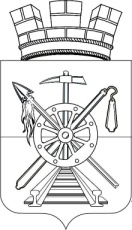 собрание депутатовКаменоломненского городского поселенияОктябрьского района Ростовской областирешениеРуководствуюсь п.1 ч.1 ст.2, п.2 ч.1 ст.24, ст. 46 Устава муниципального образования «Каменоломненское городское поселение»,Собрание депутатов Каменоломненского городского поселения решило:Внести следующие изменения в решение Собрания депутатов Каменоломненского городского поселения от 23.12.2019 № 163 «О бюджете Каменоломненского городского поселения Октябрьского района на 2020 год и на плановый период 2021 и 2022 годов»:1. Пункт 1 статьи 1 изложить в редакции:«1. Утвердить основные характеристики бюджета Каменоломненского городского поселения Октябрьского района (далее по тексту - бюджет поселения) на 2020 год, определенные с учетом уровня инфляции, не превышающего 3,0 процента (декабрь 2020 года к декабрю 2019 года):1) прогнозируемый общий объем доходов бюджета поселения в сумме 117529,3 тыс. рублей;2) общий объем расходов бюджета поселения в сумме  121043,6 тыс. рублей;3) верхний предел муниципального внутреннего долга Каменоломненского городского поселения на 1 января 2021 года в сумме 0,0 тыс. рублей, в том числе верхний предел долга по муниципальным гарантиям Каменоломненского городского поселения в сумме 0,0 тыс. рублей;4) предельный объем муниципального долга Каменоломненского городского поселения в сумме 29738,3 тыс. рублей;5) прогнозируемый дефицит бюджета поселения в сумме 3514,3 тыс. рублей.»2. Пункт 1 статьи 4 изложить в редакции:«1. Утвердить объем бюджетных ассигнований дорожного фонда Каменоломненского городского поселения на 2020 год в сумме 50005,9 тыс. рублей, на 2021 год в сумме 26709,9 тыс. рублей и на 2022 год в сумме 18354,7 тыс. рублей.»3. В статье 5 слова «на 3,8 процента» заменить на «на 3,0 процента»4. Приложения №№  1, 2, 7, 8, 9, 10, 11  изложить в новой редакции.5. Настоящее Решение вступает в силу с момента обнародования.Председатель Собрания депутатов -глава Каменоломненского городского поселения    				      С. Ю. Пшеничниковсобрание депутатовКаменоломненского городского поселенияОктябрьского района Ростовской областирешение23.09.2020                                            №197                           р.п. Каменоломни	В соответствии с главой 31 «Земельный налог» Налогового кодекса Российской Федерации, руководствуясь Уставом муниципального образования «Каменоломненское городское поселение»,РЕШИЛО:Внести следующие изменения в решение Собрания депутатов Каменоломненского городского поселения от 18.11.2014 №85 «О земельном налоге»:      1. Пункт 7 дополнить подпунктом 9 следующего содержания:"- собственников гостиниц и иных имущественных комплексов, используемых для временного размещения и обеспечения временного проживания физических лиц, а также собственников торговых центров и торгово-развлекательных комплексов на период  с 01.01.2020 г. по 31.12.2020 г.»2. 	Со дня вступления в силу настоящего Решения признать утратившими силу следующие Решения Собрания депутатов:- Решение Собрания депутатов Каменоломненского городского поселения   № 110 от 22.11.2018 «О земельном налоге»      3. Настоящее решение вступает в силу с 1 января 2020 года, но не ранее одного месяца со дня его официального опубликования.Председатель Собрания депутатов -глава Каменоломненского городского поселения    				             С. Ю. Пшеничников№ решенийНаименование решенийСтр196197«О внесении изменений в решение Собрания депутатов Каменоломненского городского поселения от 23.12.2019 № 163 «О бюджете Каменоломненского городского поселения Октябрьского района на 2020 год и на плановый период 2021 и 2022 годов»«О внесении изменений в решение Собрания депутатов Каменоломненского городского поселения от 18.11.2014 года №85 «О земельном налоге»80123.09.2020               № 196р.п. КаменоломниО внесении изменений в решение Собрания депутатов Каменоломненского городского поселения от 23.12.2019 № 163 «О бюджете Каменоломненского городского поселения Октябрьского района на 2020 год и на плановый период 2021 и 2022 годов»                                                                                                      Приложение № 1                                                                                                      Приложение № 1                                                                                                      Приложение № 1                                                                                                      Приложение № 1                                                                                                      Приложение № 1                                                                                                      Приложение № 1                                                                                                      Приложение № 1                                                                                                      Приложение № 1                                                                                                      Приложение № 1                                                                                                      Приложение № 1                                                                                                      Приложение № 1                                                                              к решению Собрания Депутатов                                                                              к решению Собрания Депутатов                                                                              к решению Собрания Депутатов                                                                              к решению Собрания Депутатов                                                                              к решению Собрания Депутатов                                                                              к решению Собрания Депутатов                                                                              к решению Собрания Депутатов                                                                              к решению Собрания Депутатов                                                                              к решению Собрания Депутатов                                                                              к решению Собрания Депутатов                                                                              к решению Собрания Депутатов                                                                      Каменоломненского городского поселения                                                                      Каменоломненского городского поселения                                                                      Каменоломненского городского поселения                                                                      Каменоломненского городского поселения                                                                      Каменоломненского городского поселения                                                                      Каменоломненского городского поселения                                                                      Каменоломненского городского поселения                                                                      Каменоломненского городского поселения                                                                      Каменоломненского городского поселения                                                                      Каменоломненского городского поселения                                                                      Каменоломненского городского поселения                                                              "О бюджете Каменоломненского городского                                                              "О бюджете Каменоломненского городского                                                              "О бюджете Каменоломненского городского                                                              "О бюджете Каменоломненского городского                                                              "О бюджете Каменоломненского городского                                                              "О бюджете Каменоломненского городского                                                              "О бюджете Каменоломненского городского                                                              "О бюджете Каменоломненского городского                                                              "О бюджете Каменоломненского городского                                                              "О бюджете Каменоломненского городского                                                              "О бюджете Каменоломненского городскогопоселения Октябрьского района на 2020 годпоселения Октябрьского района на 2020 годпоселения Октябрьского района на 2020 годпоселения Октябрьского района на 2020 годпоселения Октябрьского района на 2020 годпоселения Октябрьского района на 2020 годпоселения Октябрьского района на 2020 годпоселения Октябрьского района на 2020 годпоселения Октябрьского района на 2020 годпоселения Октябрьского района на 2020 годпоселения Октябрьского района на 2020 годи плановый период 2021 и 2022 годов"и плановый период 2021 и 2022 годов"и плановый период 2021 и 2022 годов"и плановый период 2021 и 2022 годов"и плановый период 2021 и 2022 годов"и плановый период 2021 и 2022 годов"и плановый период 2021 и 2022 годов"и плановый период 2021 и 2022 годов"и плановый период 2021 и 2022 годов"и плановый период 2021 и 2022 годов"и плановый период 2021 и 2022 годов"от 23.09.2020  №196 от 23.09.2020  №196 от 23.09.2020  №196 от 23.09.2020  №196 от 23.09.2020  №196 от 23.09.2020  №196 от 23.09.2020  №196 от 23.09.2020  №196 от 23.09.2020  №196 от 23.09.2020  №196 от 23.09.2020  №196 Объем поступлений доходов бюджета Каменоломненского городского поселения Октябрьского района на 2020 год и на плановый период 2021 и 2022 годовОбъем поступлений доходов бюджета Каменоломненского городского поселения Октябрьского района на 2020 год и на плановый период 2021 и 2022 годовОбъем поступлений доходов бюджета Каменоломненского городского поселения Октябрьского района на 2020 год и на плановый период 2021 и 2022 годовОбъем поступлений доходов бюджета Каменоломненского городского поселения Октябрьского района на 2020 год и на плановый период 2021 и 2022 годовОбъем поступлений доходов бюджета Каменоломненского городского поселения Октябрьского района на 2020 год и на плановый период 2021 и 2022 годовОбъем поступлений доходов бюджета Каменоломненского городского поселения Октябрьского района на 2020 год и на плановый период 2021 и 2022 годовОбъем поступлений доходов бюджета Каменоломненского городского поселения Октябрьского района на 2020 год и на плановый период 2021 и 2022 годовОбъем поступлений доходов бюджета Каменоломненского городского поселения Октябрьского района на 2020 год и на плановый период 2021 и 2022 годовОбъем поступлений доходов бюджета Каменоломненского городского поселения Октябрьского района на 2020 год и на плановый период 2021 и 2022 годовОбъем поступлений доходов бюджета Каменоломненского городского поселения Октябрьского района на 2020 год и на плановый период 2021 и 2022 годовОбъем поступлений доходов бюджета Каменоломненского городского поселения Октябрьского района на 2020 год и на плановый период 2021 и 2022 годов(тыс. рублей)(тыс. рублей)(тыс. рублей)(тыс. рублей)(тыс. рублей)(тыс. рублей)(тыс. рублей)(тыс. рублей)(тыс. рублей)(тыс. рублей)(тыс. рублей)Код бюджетной классификации Российской ФедерацииКод бюджетной классификации Российской Федерациистатьи доходовстатьи доходовстатьи доходовстатьи доходовстатьи доходовстатьи доходов2020 год2021 год2022 годКод бюджетной классификации Российской ФедерацииКод бюджетной классификации Российской Федерациистатьи доходовстатьи доходовстатьи доходовстатьи доходовстатьи доходовстатьи доходов2020 год2021 год2022 год112222223451 00 00000 00 0000 0001 00 00000 00 0000 000НАЛОГОВЫЕ И НЕНАЛОГОВЫЕ ДОХОДЫНАЛОГОВЫЕ И НЕНАЛОГОВЫЕ ДОХОДЫНАЛОГОВЫЕ И НЕНАЛОГОВЫЕ ДОХОДЫНАЛОГОВЫЕ И НЕНАЛОГОВЫЕ ДОХОДЫНАЛОГОВЫЕ И НЕНАЛОГОВЫЕ ДОХОДЫНАЛОГОВЫЕ И НЕНАЛОГОВЫЕ ДОХОДЫ59476,6058815,6062246,001 01 00000 00 0000 0001 01 00000 00 0000 000НАЛОГИ НА ПРИБЫЛЬ, ДОХОДЫНАЛОГИ НА ПРИБЫЛЬ, ДОХОДЫНАЛОГИ НА ПРИБЫЛЬ, ДОХОДЫНАЛОГИ НА ПРИБЫЛЬ, ДОХОДЫНАЛОГИ НА ПРИБЫЛЬ, ДОХОДЫНАЛОГИ НА ПРИБЫЛЬ, ДОХОДЫ27106,6028976,9031121,201 01 02000 01 0000 1101 01 02000 01 0000 110Налог на доходы физических лицНалог на доходы физических лицНалог на доходы физических лицНалог на доходы физических лицНалог на доходы физических лицНалог на доходы физических лиц27106,6028976,9031121,201 01 02010 01 0000 1101 01 02010 01 0000 110Налог на доходы физических лиц с доходов, источником которых является налоговый агент, за исключением доходов, в отношении которых исчисление и уплата налога осуществляются в соответствии со статьями 227, 227.1 и 228 Налогового кодекса Российской ФедерацииНалог на доходы физических лиц с доходов, источником которых является налоговый агент, за исключением доходов, в отношении которых исчисление и уплата налога осуществляются в соответствии со статьями 227, 227.1 и 228 Налогового кодекса Российской ФедерацииНалог на доходы физических лиц с доходов, источником которых является налоговый агент, за исключением доходов, в отношении которых исчисление и уплата налога осуществляются в соответствии со статьями 227, 227.1 и 228 Налогового кодекса Российской ФедерацииНалог на доходы физических лиц с доходов, источником которых является налоговый агент, за исключением доходов, в отношении которых исчисление и уплата налога осуществляются в соответствии со статьями 227, 227.1 и 228 Налогового кодекса Российской ФедерацииНалог на доходы физических лиц с доходов, источником которых является налоговый агент, за исключением доходов, в отношении которых исчисление и уплата налога осуществляются в соответствии со статьями 227, 227.1 и 228 Налогового кодекса Российской ФедерацииНалог на доходы физических лиц с доходов, источником которых является налоговый агент, за исключением доходов, в отношении которых исчисление и уплата налога осуществляются в соответствии со статьями 227, 227.1 и 228 Налогового кодекса Российской Федерации27106,6028976,9031121,201 03 00000 00 0000 0001 03 00000 00 0000 000НАЛОГИ НА ТОВАРЫ (РАБОТЫ, УСЛУГИ), РЕАЛИЗУЕМЫЕ НА ТЕРРИТОРИИ РОССИЙСКОЙ ФЕДЕРАЦИИНАЛОГИ НА ТОВАРЫ (РАБОТЫ, УСЛУГИ), РЕАЛИЗУЕМЫЕ НА ТЕРРИТОРИИ РОССИЙСКОЙ ФЕДЕРАЦИИНАЛОГИ НА ТОВАРЫ (РАБОТЫ, УСЛУГИ), РЕАЛИЗУЕМЫЕ НА ТЕРРИТОРИИ РОССИЙСКОЙ ФЕДЕРАЦИИНАЛОГИ НА ТОВАРЫ (РАБОТЫ, УСЛУГИ), РЕАЛИЗУЕМЫЕ НА ТЕРРИТОРИИ РОССИЙСКОЙ ФЕДЕРАЦИИНАЛОГИ НА ТОВАРЫ (РАБОТЫ, УСЛУГИ), РЕАЛИЗУЕМЫЕ НА ТЕРРИТОРИИ РОССИЙСКОЙ ФЕДЕРАЦИИНАЛОГИ НА ТОВАРЫ (РАБОТЫ, УСЛУГИ), РЕАЛИЗУЕМЫЕ НА ТЕРРИТОРИИ РОССИЙСКОЙ ФЕДЕРАЦИИ2083,602566,902700,501 03 02000 01 0000 1101 03 02000 01 0000 110Акцизы по подакцизным товарам (продукции), производимым на территории Российской ФедерацииАкцизы по подакцизным товарам (продукции), производимым на территории Российской ФедерацииАкцизы по подакцизным товарам (продукции), производимым на территории Российской ФедерацииАкцизы по подакцизным товарам (продукции), производимым на территории Российской ФедерацииАкцизы по подакцизным товарам (продукции), производимым на территории Российской ФедерацииАкцизы по подакцизным товарам (продукции), производимым на территории Российской Федерации2083,602566,902700,501 03 02230 01 0000 1101 03 02230 01 0000 110Доходы от уплаты акцизов на дизельное топливо, подлежащие распределению между бюджетами субъектов Российской Федерации и местными бюджетами с учетом установленных дифференцированных нормативов отчислений в местные бюджетыДоходы от уплаты акцизов на дизельное топливо, подлежащие распределению между бюджетами субъектов Российской Федерации и местными бюджетами с учетом установленных дифференцированных нормативов отчислений в местные бюджетыДоходы от уплаты акцизов на дизельное топливо, подлежащие распределению между бюджетами субъектов Российской Федерации и местными бюджетами с учетом установленных дифференцированных нормативов отчислений в местные бюджетыДоходы от уплаты акцизов на дизельное топливо, подлежащие распределению между бюджетами субъектов Российской Федерации и местными бюджетами с учетом установленных дифференцированных нормативов отчислений в местные бюджетыДоходы от уплаты акцизов на дизельное топливо, подлежащие распределению между бюджетами субъектов Российской Федерации и местными бюджетами с учетом установленных дифференцированных нормативов отчислений в местные бюджетыДоходы от уплаты акцизов на дизельное топливо, подлежащие распределению между бюджетами субъектов Российской Федерации и местными бюджетами с учетом установленных дифференцированных нормативов отчислений в местные бюджеты987,101183,301243,001 03 02231 01 0000 1101 03 02231 01 0000 110Доходы от уплаты акцизов на дизельное топливо, подлежащие распределению между бюджетами субъектов Российской Федерации и местными бюджетами с учетом установленных дифференцированных нормативов отчислений в местные бюджеты (по нормативам, установленным Федеральным законом о федеральном бюджете в целях формирования дорожных фондов субъектов Российской Федерации)Доходы от уплаты акцизов на дизельное топливо, подлежащие распределению между бюджетами субъектов Российской Федерации и местными бюджетами с учетом установленных дифференцированных нормативов отчислений в местные бюджеты (по нормативам, установленным Федеральным законом о федеральном бюджете в целях формирования дорожных фондов субъектов Российской Федерации)Доходы от уплаты акцизов на дизельное топливо, подлежащие распределению между бюджетами субъектов Российской Федерации и местными бюджетами с учетом установленных дифференцированных нормативов отчислений в местные бюджеты (по нормативам, установленным Федеральным законом о федеральном бюджете в целях формирования дорожных фондов субъектов Российской Федерации)Доходы от уплаты акцизов на дизельное топливо, подлежащие распределению между бюджетами субъектов Российской Федерации и местными бюджетами с учетом установленных дифференцированных нормативов отчислений в местные бюджеты (по нормативам, установленным Федеральным законом о федеральном бюджете в целях формирования дорожных фондов субъектов Российской Федерации)Доходы от уплаты акцизов на дизельное топливо, подлежащие распределению между бюджетами субъектов Российской Федерации и местными бюджетами с учетом установленных дифференцированных нормативов отчислений в местные бюджеты (по нормативам, установленным Федеральным законом о федеральном бюджете в целях формирования дорожных фондов субъектов Российской Федерации)Доходы от уплаты акцизов на дизельное топливо, подлежащие распределению между бюджетами субъектов Российской Федерации и местными бюджетами с учетом установленных дифференцированных нормативов отчислений в местные бюджеты (по нормативам, установленным Федеральным законом о федеральном бюджете в целях формирования дорожных фондов субъектов Российской Федерации)987,101183,301243,001 03 02240 01 0000 1101 03 02240 01 0000 110Доходы от уплаты акцизов на моторные масла для дизельных и (или) карбюраторных (инжекторных) двигателей, подлежащие распределению между бюджетами субъектов Российской Федерации и местными бюджетами с учетом установленных дифференцированных нормативов отчислений в местные бюджетыДоходы от уплаты акцизов на моторные масла для дизельных и (или) карбюраторных (инжекторных) двигателей, подлежащие распределению между бюджетами субъектов Российской Федерации и местными бюджетами с учетом установленных дифференцированных нормативов отчислений в местные бюджетыДоходы от уплаты акцизов на моторные масла для дизельных и (или) карбюраторных (инжекторных) двигателей, подлежащие распределению между бюджетами субъектов Российской Федерации и местными бюджетами с учетом установленных дифференцированных нормативов отчислений в местные бюджетыДоходы от уплаты акцизов на моторные масла для дизельных и (или) карбюраторных (инжекторных) двигателей, подлежащие распределению между бюджетами субъектов Российской Федерации и местными бюджетами с учетом установленных дифференцированных нормативов отчислений в местные бюджетыДоходы от уплаты акцизов на моторные масла для дизельных и (или) карбюраторных (инжекторных) двигателей, подлежащие распределению между бюджетами субъектов Российской Федерации и местными бюджетами с учетом установленных дифференцированных нормативов отчислений в местные бюджетыДоходы от уплаты акцизов на моторные масла для дизельных и (или) карбюраторных (инжекторных) двигателей, подлежащие распределению между бюджетами субъектов Российской Федерации и местными бюджетами с учетом установленных дифференцированных нормативов отчислений в местные бюджеты6,505,906,101 03 02241 01 0000 1101 03 02241 01 0000 110Доходы от уплаты акцизов на моторные масла для дизельных и (или) карбюраторных (инжекторных) двигателей, подлежащие распределению между бюджетами субъектов Российской Федерации и местными бюджетами с учетом установленных дифференцированных нормативов отчислений в местные бюджеты (по нормативам, установленным Федеральным законом о федеральном бюджете в целях формирования дорожных фондов субъектов Российской Федерации)Доходы от уплаты акцизов на моторные масла для дизельных и (или) карбюраторных (инжекторных) двигателей, подлежащие распределению между бюджетами субъектов Российской Федерации и местными бюджетами с учетом установленных дифференцированных нормативов отчислений в местные бюджеты (по нормативам, установленным Федеральным законом о федеральном бюджете в целях формирования дорожных фондов субъектов Российской Федерации)Доходы от уплаты акцизов на моторные масла для дизельных и (или) карбюраторных (инжекторных) двигателей, подлежащие распределению между бюджетами субъектов Российской Федерации и местными бюджетами с учетом установленных дифференцированных нормативов отчислений в местные бюджеты (по нормативам, установленным Федеральным законом о федеральном бюджете в целях формирования дорожных фондов субъектов Российской Федерации)Доходы от уплаты акцизов на моторные масла для дизельных и (или) карбюраторных (инжекторных) двигателей, подлежащие распределению между бюджетами субъектов Российской Федерации и местными бюджетами с учетом установленных дифференцированных нормативов отчислений в местные бюджеты (по нормативам, установленным Федеральным законом о федеральном бюджете в целях формирования дорожных фондов субъектов Российской Федерации)Доходы от уплаты акцизов на моторные масла для дизельных и (или) карбюраторных (инжекторных) двигателей, подлежащие распределению между бюджетами субъектов Российской Федерации и местными бюджетами с учетом установленных дифференцированных нормативов отчислений в местные бюджеты (по нормативам, установленным Федеральным законом о федеральном бюджете в целях формирования дорожных фондов субъектов Российской Федерации)Доходы от уплаты акцизов на моторные масла для дизельных и (или) карбюраторных (инжекторных) двигателей, подлежащие распределению между бюджетами субъектов Российской Федерации и местными бюджетами с учетом установленных дифференцированных нормативов отчислений в местные бюджеты (по нормативам, установленным Федеральным законом о федеральном бюджете в целях формирования дорожных фондов субъектов Российской Федерации)6,505,906,101 03 02250 01 0000 1101 03 02250 01 0000 110Доходы от уплаты акцизов на автомобильный бензин, подлежащие распределению между бюджетами субъектов Российской Федерации и местными бюджетами с учетом установленных дифференцированных нормативов отчислений в местные бюджетыДоходы от уплаты акцизов на автомобильный бензин, подлежащие распределению между бюджетами субъектов Российской Федерации и местными бюджетами с учетом установленных дифференцированных нормативов отчислений в местные бюджетыДоходы от уплаты акцизов на автомобильный бензин, подлежащие распределению между бюджетами субъектов Российской Федерации и местными бюджетами с учетом установленных дифференцированных нормативов отчислений в местные бюджетыДоходы от уплаты акцизов на автомобильный бензин, подлежащие распределению между бюджетами субъектов Российской Федерации и местными бюджетами с учетом установленных дифференцированных нормативов отчислений в местные бюджетыДоходы от уплаты акцизов на автомобильный бензин, подлежащие распределению между бюджетами субъектов Российской Федерации и местными бюджетами с учетом установленных дифференцированных нормативов отчислений в местные бюджетыДоходы от уплаты акцизов на автомобильный бензин, подлежащие распределению между бюджетами субъектов Российской Федерации и местными бюджетами с учетом установленных дифференцированных нормативов отчислений в местные бюджеты1286,401541,301609,201 03 02251 01 0000 1101 03 02251 01 0000 110Доходы от уплаты акцизов на автомобильный бензин, подлежащие распределению между бюджетами субъектов Российской Федерации и местными бюджетами с учетом установленных дифференцированных нормативов отчислений в местные бюджеты (по нормативам, установленным Федеральным законом о федеральном бюджете в целях формирования дорожных фондов субъектов Российской Федерации)Доходы от уплаты акцизов на автомобильный бензин, подлежащие распределению между бюджетами субъектов Российской Федерации и местными бюджетами с учетом установленных дифференцированных нормативов отчислений в местные бюджеты (по нормативам, установленным Федеральным законом о федеральном бюджете в целях формирования дорожных фондов субъектов Российской Федерации)Доходы от уплаты акцизов на автомобильный бензин, подлежащие распределению между бюджетами субъектов Российской Федерации и местными бюджетами с учетом установленных дифференцированных нормативов отчислений в местные бюджеты (по нормативам, установленным Федеральным законом о федеральном бюджете в целях формирования дорожных фондов субъектов Российской Федерации)Доходы от уплаты акцизов на автомобильный бензин, подлежащие распределению между бюджетами субъектов Российской Федерации и местными бюджетами с учетом установленных дифференцированных нормативов отчислений в местные бюджеты (по нормативам, установленным Федеральным законом о федеральном бюджете в целях формирования дорожных фондов субъектов Российской Федерации)Доходы от уплаты акцизов на автомобильный бензин, подлежащие распределению между бюджетами субъектов Российской Федерации и местными бюджетами с учетом установленных дифференцированных нормативов отчислений в местные бюджеты (по нормативам, установленным Федеральным законом о федеральном бюджете в целях формирования дорожных фондов субъектов Российской Федерации)Доходы от уплаты акцизов на автомобильный бензин, подлежащие распределению между бюджетами субъектов Российской Федерации и местными бюджетами с учетом установленных дифференцированных нормативов отчислений в местные бюджеты (по нормативам, установленным Федеральным законом о федеральном бюджете в целях формирования дорожных фондов субъектов Российской Федерации)1286,401541,301609,201 03 02260 01 0000 1101 03 02260 01 0000 110Доходы от уплаты акцизов на прямогонный бензин, подлежащие распределению между бюджетами субъектов Российской Федерации и местными бюджетами с учетом установленных дифференцированных нормативов отчислений в местные бюджетыДоходы от уплаты акцизов на прямогонный бензин, подлежащие распределению между бюджетами субъектов Российской Федерации и местными бюджетами с учетом установленных дифференцированных нормативов отчислений в местные бюджетыДоходы от уплаты акцизов на прямогонный бензин, подлежащие распределению между бюджетами субъектов Российской Федерации и местными бюджетами с учетом установленных дифференцированных нормативов отчислений в местные бюджетыДоходы от уплаты акцизов на прямогонный бензин, подлежащие распределению между бюджетами субъектов Российской Федерации и местными бюджетами с учетом установленных дифференцированных нормативов отчислений в местные бюджетыДоходы от уплаты акцизов на прямогонный бензин, подлежащие распределению между бюджетами субъектов Российской Федерации и местными бюджетами с учетом установленных дифференцированных нормативов отчислений в местные бюджетыДоходы от уплаты акцизов на прямогонный бензин, подлежащие распределению между бюджетами субъектов Российской Федерации и местными бюджетами с учетом установленных дифференцированных нормативов отчислений в местные бюджеты-196,40-163,60-157,801 03 02261 01 0000 1101 03 02261 01 0000 110Доходы от уплаты акцизов на прямогонный бензин, подлежащие распределению между бюджетами субъектов Российской Федерации и местными бюджетами с учетом установленных дифференцированных нормативов отчислений в местные бюджеты (по нормативам, установленным Федеральным законом о федеральном бюджете в целях формирования дорожных фондов субъектов Российской Федерации)Доходы от уплаты акцизов на прямогонный бензин, подлежащие распределению между бюджетами субъектов Российской Федерации и местными бюджетами с учетом установленных дифференцированных нормативов отчислений в местные бюджеты (по нормативам, установленным Федеральным законом о федеральном бюджете в целях формирования дорожных фондов субъектов Российской Федерации)Доходы от уплаты акцизов на прямогонный бензин, подлежащие распределению между бюджетами субъектов Российской Федерации и местными бюджетами с учетом установленных дифференцированных нормативов отчислений в местные бюджеты (по нормативам, установленным Федеральным законом о федеральном бюджете в целях формирования дорожных фондов субъектов Российской Федерации)Доходы от уплаты акцизов на прямогонный бензин, подлежащие распределению между бюджетами субъектов Российской Федерации и местными бюджетами с учетом установленных дифференцированных нормативов отчислений в местные бюджеты (по нормативам, установленным Федеральным законом о федеральном бюджете в целях формирования дорожных фондов субъектов Российской Федерации)Доходы от уплаты акцизов на прямогонный бензин, подлежащие распределению между бюджетами субъектов Российской Федерации и местными бюджетами с учетом установленных дифференцированных нормативов отчислений в местные бюджеты (по нормативам, установленным Федеральным законом о федеральном бюджете в целях формирования дорожных фондов субъектов Российской Федерации)Доходы от уплаты акцизов на прямогонный бензин, подлежащие распределению между бюджетами субъектов Российской Федерации и местными бюджетами с учетом установленных дифференцированных нормативов отчислений в местные бюджеты (по нормативам, установленным Федеральным законом о федеральном бюджете в целях формирования дорожных фондов субъектов Российской Федерации)-196,40-163,60-157,801 05 00000 00 0000 0001 05 00000 00 0000 000НАЛОГИ НА СОВОКУПНЫЙ ДОХОДНАЛОГИ НА СОВОКУПНЫЙ ДОХОДНАЛОГИ НА СОВОКУПНЫЙ ДОХОДНАЛОГИ НА СОВОКУПНЫЙ ДОХОДНАЛОГИ НА СОВОКУПНЫЙ ДОХОДНАЛОГИ НА СОВОКУПНЫЙ ДОХОД81,0087,0093,401 05 03000 01 0000 1101 05 03000 01 0000 110Единый сельскохозяйственный налогЕдиный сельскохозяйственный налогЕдиный сельскохозяйственный налогЕдиный сельскохозяйственный налогЕдиный сельскохозяйственный налогЕдиный сельскохозяйственный налог81,0087,0093,401 05 03010 01 0000 1101 05 03010 01 0000 110Единый сельскохозяйственный налогЕдиный сельскохозяйственный налогЕдиный сельскохозяйственный налогЕдиный сельскохозяйственный налогЕдиный сельскохозяйственный налогЕдиный сельскохозяйственный налог81,0087,0093,401 06 00000 00 0000 0001 06 00000 00 0000 000НАЛОГИ НА ИМУЩЕСТВОНАЛОГИ НА ИМУЩЕСТВОНАЛОГИ НА ИМУЩЕСТВОНАЛОГИ НА ИМУЩЕСТВОНАЛОГИ НА ИМУЩЕСТВОНАЛОГИ НА ИМУЩЕСТВО23877,2024830,9025882,801 06 01000 00 0000 1101 06 01000 00 0000 110Налог на имущество физических лицНалог на имущество физических лицНалог на имущество физических лицНалог на имущество физических лицНалог на имущество физических лицНалог на имущество физических лиц1874,002248,802698,601 06 01030 13 0000 1101 06 01030 13 0000 110Налог на имущество физических лиц, взимаемый по ставкам, применяемым к объектам налогооблажения, расположенным в границах городских поселенийНалог на имущество физических лиц, взимаемый по ставкам, применяемым к объектам налогооблажения, расположенным в границах городских поселенийНалог на имущество физических лиц, взимаемый по ставкам, применяемым к объектам налогооблажения, расположенным в границах городских поселенийНалог на имущество физических лиц, взимаемый по ставкам, применяемым к объектам налогооблажения, расположенным в границах городских поселенийНалог на имущество физических лиц, взимаемый по ставкам, применяемым к объектам налогооблажения, расположенным в границах городских поселенийНалог на имущество физических лиц, взимаемый по ставкам, применяемым к объектам налогооблажения, расположенным в границах городских поселений1874,002248,802698,601 06 04000 02 0000 1101 06 04000 02 0000 110Транспортный налогТранспортный налогТранспортный налогТранспортный налогТранспортный налогТранспортный налог14473,2015052,1015654,201 06 04011 02 0000 1101 06 04011 02 0000 110Транспортный налог с организацийТранспортный налог с организацийТранспортный налог с организацийТранспортный налог с организацийТранспортный налог с организацийТранспортный налог с организаций4500,004600,004700,001 06 04012 02 0000 1101 06 04012 02 0000 110Транспортный налог с физических лицТранспортный налог с физических лицТранспортный налог с физических лицТранспортный налог с физических лицТранспортный налог с физических лицТранспортный налог с физических лиц9973,2010452,1010954,201 06 06000 00 0000 1101 06 06000 00 0000 110Земельный налогЗемельный налогЗемельный налогЗемельный налогЗемельный налогЗемельный налог7530,007530,007530,001 06 06030 00 0000 1101 06 06030 00 0000 110Земельный налог с организацийЗемельный налог с организацийЗемельный налог с организацийЗемельный налог с организацийЗемельный налог с организацийЗемельный налог с организаций4530,004530,004530,001 06 06033 13 0000 1101 06 06033 13 0000 110Земельный налог с организаций, обладающих земельным участком, расположенным в границах городских поселенийЗемельный налог с организаций, обладающих земельным участком, расположенным в границах городских поселенийЗемельный налог с организаций, обладающих земельным участком, расположенным в границах городских поселенийЗемельный налог с организаций, обладающих земельным участком, расположенным в границах городских поселенийЗемельный налог с организаций, обладающих земельным участком, расположенным в границах городских поселенийЗемельный налог с организаций, обладающих земельным участком, расположенным в границах городских поселений4530,004530,004530,001 06 06040 00 0000 1101 06 06040 00 0000 110Земельный налог с физических лицЗемельный налог с физических лицЗемельный налог с физических лицЗемельный налог с физических лицЗемельный налог с физических лицЗемельный налог с физических лиц3000,003000,003000,001 06 06043 13 0000 1101 06 06043 13 0000 110Земельный налог с физических лиц, обладающих земельным участком, расположенным в границах городских поселенийЗемельный налог с физических лиц, обладающих земельным участком, расположенным в границах городских поселенийЗемельный налог с физических лиц, обладающих земельным участком, расположенным в границах городских поселенийЗемельный налог с физических лиц, обладающих земельным участком, расположенным в границах городских поселенийЗемельный налог с физических лиц, обладающих земельным участком, расположенным в границах городских поселенийЗемельный налог с физических лиц, обладающих земельным участком, расположенным в границах городских поселений3000,003000,003000,001 08 00000 00 0000 0001 08 00000 00 0000 000ГОСУДАРСТВЕННАЯ ПОШЛИНАГОСУДАРСТВЕННАЯ ПОШЛИНАГОСУДАРСТВЕННАЯ ПОШЛИНАГОСУДАРСТВЕННАЯ ПОШЛИНАГОСУДАРСТВЕННАЯ ПОШЛИНАГОСУДАРСТВЕННАЯ ПОШЛИНА2,102,202,301 08 04000 01 0000 1101 08 04000 01 0000 110Государственная пошлина за совершение нотариальных действий (за исключением действий, совершаемых консульскими учреждениями Российской Федерации)Государственная пошлина за совершение нотариальных действий (за исключением действий, совершаемых консульскими учреждениями Российской Федерации)Государственная пошлина за совершение нотариальных действий (за исключением действий, совершаемых консульскими учреждениями Российской Федерации)Государственная пошлина за совершение нотариальных действий (за исключением действий, совершаемых консульскими учреждениями Российской Федерации)Государственная пошлина за совершение нотариальных действий (за исключением действий, совершаемых консульскими учреждениями Российской Федерации)Государственная пошлина за совершение нотариальных действий (за исключением действий, совершаемых консульскими учреждениями Российской Федерации)2,102,202,301 08 04020 01 0000 1101 08 04020 01 0000 110Государственная пошлина за совершение нотариальных действий должностными лицами органов местного самоуправления, уполномоченными в соответствии с законодательными актами Российской Федерации на совершение нотариальных действийГосударственная пошлина за совершение нотариальных действий должностными лицами органов местного самоуправления, уполномоченными в соответствии с законодательными актами Российской Федерации на совершение нотариальных действийГосударственная пошлина за совершение нотариальных действий должностными лицами органов местного самоуправления, уполномоченными в соответствии с законодательными актами Российской Федерации на совершение нотариальных действийГосударственная пошлина за совершение нотариальных действий должностными лицами органов местного самоуправления, уполномоченными в соответствии с законодательными актами Российской Федерации на совершение нотариальных действийГосударственная пошлина за совершение нотариальных действий должностными лицами органов местного самоуправления, уполномоченными в соответствии с законодательными актами Российской Федерации на совершение нотариальных действийГосударственная пошлина за совершение нотариальных действий должностными лицами органов местного самоуправления, уполномоченными в соответствии с законодательными актами Российской Федерации на совершение нотариальных действий2,102,202,301 11 00000 00 0000 0001 11 00000 00 0000 000ДОХОДЫ ОТ ИСПОЛЬЗОВАНИЯ ИМУЩЕСТВА, НАХОДЯЩЕГОСЯ В ГОСУДАРСТВЕННОЙ И МУНИЦИПАЛЬНОЙ СОБСТВЕННОСТИДОХОДЫ ОТ ИСПОЛЬЗОВАНИЯ ИМУЩЕСТВА, НАХОДЯЩЕГОСЯ В ГОСУДАРСТВЕННОЙ И МУНИЦИПАЛЬНОЙ СОБСТВЕННОСТИДОХОДЫ ОТ ИСПОЛЬЗОВАНИЯ ИМУЩЕСТВА, НАХОДЯЩЕГОСЯ В ГОСУДАРСТВЕННОЙ И МУНИЦИПАЛЬНОЙ СОБСТВЕННОСТИДОХОДЫ ОТ ИСПОЛЬЗОВАНИЯ ИМУЩЕСТВА, НАХОДЯЩЕГОСЯ В ГОСУДАРСТВЕННОЙ И МУНИЦИПАЛЬНОЙ СОБСТВЕННОСТИДОХОДЫ ОТ ИСПОЛЬЗОВАНИЯ ИМУЩЕСТВА, НАХОДЯЩЕГОСЯ В ГОСУДАРСТВЕННОЙ И МУНИЦИПАЛЬНОЙ СОБСТВЕННОСТИДОХОДЫ ОТ ИСПОЛЬЗОВАНИЯ ИМУЩЕСТВА, НАХОДЯЩЕГОСЯ В ГОСУДАРСТВЕННОЙ И МУНИЦИПАЛЬНОЙ СОБСТВЕННОСТИ2295,002319,402412,201 11 05000 00 0000 1201 11 05000 00 0000 120Доходы, получаемые в виде арендной либо иной платы за передачу в возмездное пользование государственного и муниципального имущества (за исключением имущества , бюджетных и автономных учреждений, а также имущества государственных и муниципальных унитарных предприятий, в том числе казенных)Доходы, получаемые в виде арендной либо иной платы за передачу в возмездное пользование государственного и муниципального имущества (за исключением имущества , бюджетных и автономных учреждений, а также имущества государственных и муниципальных унитарных предприятий, в том числе казенных)Доходы, получаемые в виде арендной либо иной платы за передачу в возмездное пользование государственного и муниципального имущества (за исключением имущества , бюджетных и автономных учреждений, а также имущества государственных и муниципальных унитарных предприятий, в том числе казенных)Доходы, получаемые в виде арендной либо иной платы за передачу в возмездное пользование государственного и муниципального имущества (за исключением имущества , бюджетных и автономных учреждений, а также имущества государственных и муниципальных унитарных предприятий, в том числе казенных)Доходы, получаемые в виде арендной либо иной платы за передачу в возмездное пользование государственного и муниципального имущества (за исключением имущества , бюджетных и автономных учреждений, а также имущества государственных и муниципальных унитарных предприятий, в том числе казенных)Доходы, получаемые в виде арендной либо иной платы за передачу в возмездное пользование государственного и муниципального имущества (за исключением имущества , бюджетных и автономных учреждений, а также имущества государственных и муниципальных унитарных предприятий, в том числе казенных)2282,402306,302398,601 11 05010 00 0000 1201 11 05010 00 0000 120Доходы, получаемые в виде арендной платы за земельные участки, государственная собственность на которые не разграничена, а также средства от продажи права на заключение договоров аренды указанных земельных участковДоходы, получаемые в виде арендной платы за земельные участки, государственная собственность на которые не разграничена, а также средства от продажи права на заключение договоров аренды указанных земельных участковДоходы, получаемые в виде арендной платы за земельные участки, государственная собственность на которые не разграничена, а также средства от продажи права на заключение договоров аренды указанных земельных участковДоходы, получаемые в виде арендной платы за земельные участки, государственная собственность на которые не разграничена, а также средства от продажи права на заключение договоров аренды указанных земельных участковДоходы, получаемые в виде арендной платы за земельные участки, государственная собственность на которые не разграничена, а также средства от продажи права на заключение договоров аренды указанных земельных участковДоходы, получаемые в виде арендной платы за земельные участки, государственная собственность на которые не разграничена, а также средства от продажи права на заключение договоров аренды указанных земельных участков2220,002306,302398,601 11 05013 13 0000 1201 11 05013 13 0000 120Доходы, получаемые в виде арендной платы за земельные участки, государственная собственность на которые не разграничена и которые расположены в границах городских поселений, а также средства от продажи права на заключение договоров аренды указанных земельных участковДоходы, получаемые в виде арендной платы за земельные участки, государственная собственность на которые не разграничена и которые расположены в границах городских поселений, а также средства от продажи права на заключение договоров аренды указанных земельных участковДоходы, получаемые в виде арендной платы за земельные участки, государственная собственность на которые не разграничена и которые расположены в границах городских поселений, а также средства от продажи права на заключение договоров аренды указанных земельных участковДоходы, получаемые в виде арендной платы за земельные участки, государственная собственность на которые не разграничена и которые расположены в границах городских поселений, а также средства от продажи права на заключение договоров аренды указанных земельных участковДоходы, получаемые в виде арендной платы за земельные участки, государственная собственность на которые не разграничена и которые расположены в границах городских поселений, а также средства от продажи права на заключение договоров аренды указанных земельных участковДоходы, получаемые в виде арендной платы за земельные участки, государственная собственность на которые не разграничена и которые расположены в границах городских поселений, а также средства от продажи права на заключение договоров аренды указанных земельных участков2220,002306,302398,601 11 05075 13 0000 1201 11 05075 13 0000 120Доходы от сдачи в аренду имущества, составляющего казну городских поселений (за исключением земельных участков)Доходы от сдачи в аренду имущества, составляющего казну городских поселений (за исключением земельных участков)Доходы от сдачи в аренду имущества, составляющего казну городских поселений (за исключением земельных участков)Доходы от сдачи в аренду имущества, составляющего казну городских поселений (за исключением земельных участков)Доходы от сдачи в аренду имущества, составляющего казну городских поселений (за исключением земельных участков)Доходы от сдачи в аренду имущества, составляющего казну городских поселений (за исключением земельных участков)62,400,000,00111 07015 13 0000 120111 07015 13 0000 120Доходы от перечисления части прибыли, остающейся после уплаты налогов и иных обязательных платежей муниципальных унитарных предприятий, созданных городскими поселениямиДоходы от перечисления части прибыли, остающейся после уплаты налогов и иных обязательных платежей муниципальных унитарных предприятий, созданных городскими поселениямиДоходы от перечисления части прибыли, остающейся после уплаты налогов и иных обязательных платежей муниципальных унитарных предприятий, созданных городскими поселениямиДоходы от перечисления части прибыли, остающейся после уплаты налогов и иных обязательных платежей муниципальных унитарных предприятий, созданных городскими поселениямиДоходы от перечисления части прибыли, остающейся после уплаты налогов и иных обязательных платежей муниципальных унитарных предприятий, созданных городскими поселениямиДоходы от перечисления части прибыли, остающейся после уплаты налогов и иных обязательных платежей муниципальных унитарных предприятий, созданных городскими поселениями12,6013,1013,601 16 00000 00 0000 0001 16 00000 00 0000 000Штрафы, санкции, возмещение ущербаШтрафы, санкции, возмещение ущербаШтрафы, санкции, возмещение ущербаШтрафы, санкции, возмещение ущербаШтрафы, санкции, возмещение ущербаШтрафы, санкции, возмещение ущерба31,1032,3033,601 16 07090 00 0000 1401 16 07090 00 0000 140Прочие поступления от денежных взысканий (штрафов) и иных сумм в возмещение ущербаПрочие поступления от денежных взысканий (штрафов) и иных сумм в возмещение ущербаПрочие поступления от денежных взысканий (штрафов) и иных сумм в возмещение ущербаПрочие поступления от денежных взысканий (штрафов) и иных сумм в возмещение ущербаПрочие поступления от денежных взысканий (штрафов) и иных сумм в возмещение ущербаПрочие поступления от денежных взысканий (штрафов) и иных сумм в возмещение ущерба31,1032,3033,601 16 07090 13 0000 1401 16 07090 13 0000 140Иные штрафы, неустойки, пени, уплаченные в соответствии с законом или договором в случае неисполнения или ненадлежащего исполнения обязательств перед муниципальным органом, (муниципальным казенным учреждением) городского поселенияИные штрафы, неустойки, пени, уплаченные в соответствии с законом или договором в случае неисполнения или ненадлежащего исполнения обязательств перед муниципальным органом, (муниципальным казенным учреждением) городского поселенияИные штрафы, неустойки, пени, уплаченные в соответствии с законом или договором в случае неисполнения или ненадлежащего исполнения обязательств перед муниципальным органом, (муниципальным казенным учреждением) городского поселенияИные штрафы, неустойки, пени, уплаченные в соответствии с законом или договором в случае неисполнения или ненадлежащего исполнения обязательств перед муниципальным органом, (муниципальным казенным учреждением) городского поселенияИные штрафы, неустойки, пени, уплаченные в соответствии с законом или договором в случае неисполнения или ненадлежащего исполнения обязательств перед муниципальным органом, (муниципальным казенным учреждением) городского поселенияИные штрафы, неустойки, пени, уплаченные в соответствии с законом или договором в случае неисполнения или ненадлежащего исполнения обязательств перед муниципальным органом, (муниципальным казенным учреждением) городского поселения31,1032,3033,601 17 00000 00 0000 0001 17 00000 00 0000 000ПРОЧИЕ НЕНАЛОГОВЫЕ ДОХОДЫПРОЧИЕ НЕНАЛОГОВЫЕ ДОХОДЫПРОЧИЕ НЕНАЛОГОВЫЕ ДОХОДЫПРОЧИЕ НЕНАЛОГОВЫЕ ДОХОДЫПРОЧИЕ НЕНАЛОГОВЫЕ ДОХОДЫПРОЧИЕ НЕНАЛОГОВЫЕ ДОХОДЫ 4 000,00   0,000,001 17 05000 00 0000 1801 17 05000 00 0000 180Прочие неналоговые доходыПрочие неналоговые доходыПрочие неналоговые доходыПрочие неналоговые доходыПрочие неналоговые доходыПрочие неналоговые доходы 4 000,00   0,000,001 17 05050 13 0000 1801 17 05050 13 0000 180Прочие неналоговые доходы бюджетов городских поселенийПрочие неналоговые доходы бюджетов городских поселенийПрочие неналоговые доходы бюджетов городских поселенийПрочие неналоговые доходы бюджетов городских поселенийПрочие неналоговые доходы бюджетов городских поселенийПрочие неналоговые доходы бюджетов городских поселений 4 000,00   0,000,00 2 00 00000 00 0000 000 2 00 00000 00 0000 000 БЕЗВОЗМЕЗДНЫЕ ПОСТУПЛЕНИЯ БЕЗВОЗМЕЗДНЫЕ ПОСТУПЛЕНИЯ БЕЗВОЗМЕЗДНЫЕ ПОСТУПЛЕНИЯ БЕЗВОЗМЕЗДНЫЕ ПОСТУПЛЕНИЯ БЕЗВОЗМЕЗДНЫЕ ПОСТУПЛЕНИЯ БЕЗВОЗМЕЗДНЫЕ ПОСТУПЛЕНИЯ58052,7027784,308343,00 2 02 00000 00 0000 000 2 02 00000 00 0000 000 Безвозмездные поступления от других бюджетов бюджетной системы Российской Федерации Безвозмездные поступления от других бюджетов бюджетной системы Российской Федерации Безвозмездные поступления от других бюджетов бюджетной системы Российской Федерации Безвозмездные поступления от других бюджетов бюджетной системы Российской Федерации Безвозмездные поступления от других бюджетов бюджетной системы Российской Федерации Безвозмездные поступления от других бюджетов бюджетной системы Российской Федерации57235,2027784,308343,002 02 10000 00 0000 1502 02 10000 00 0000 150Дотации бюджетам бюджетной системы Российской ФедерацииДотации бюджетам бюджетной системы Российской ФедерацииДотации бюджетам бюджетной системы Российской ФедерацииДотации бюджетам бюджетной системы Российской ФедерацииДотации бюджетам бюджетной системы Российской ФедерацииДотации бюджетам бюджетной системы Российской Федерации2577,802264,802038,302 02 15001 00 0000 1502 02 15001 00 0000 150Дотации на выравнивание бюджетной обеспеченностиДотации на выравнивание бюджетной обеспеченностиДотации на выравнивание бюджетной обеспеченностиДотации на выравнивание бюджетной обеспеченностиДотации на выравнивание бюджетной обеспеченностиДотации на выравнивание бюджетной обеспеченности2577,802264,802038,302 02 15001 13 0000 1502 02 15001 13 0000 150Дотации бюджетам городских поселений на выравнивание бюджетной обеспеченности из бюджета субъекта Российской ФедерацииДотации бюджетам городских поселений на выравнивание бюджетной обеспеченности из бюджета субъекта Российской ФедерацииДотации бюджетам городских поселений на выравнивание бюджетной обеспеченности из бюджета субъекта Российской ФедерацииДотации бюджетам городских поселений на выравнивание бюджетной обеспеченности из бюджета субъекта Российской ФедерацииДотации бюджетам городских поселений на выравнивание бюджетной обеспеченности из бюджета субъекта Российской ФедерацииДотации бюджетам городских поселений на выравнивание бюджетной обеспеченности из бюджета субъекта Российской Федерации2577,802264,802038,302 02 30000 00 0000 1502 02 30000 00 0000 150Субвенции бюджетам бюджетной системы Российской Федерации Субвенции бюджетам бюджетной системы Российской Федерации Субвенции бюджетам бюджетной системы Российской Федерации Субвенции бюджетам бюджетной системы Российской Федерации Субвенции бюджетам бюджетной системы Российской Федерации Субвенции бюджетам бюджетной системы Российской Федерации 462,50414,80440,302 02 30024 00 0000 1502 02 30024 00 0000 150Субвенции местным бюджетам на выполнение передаваемых полномочий субъектов Российской ФедерацииСубвенции местным бюджетам на выполнение передаваемых полномочий субъектов Российской ФедерацииСубвенции местным бюджетам на выполнение передаваемых полномочий субъектов Российской ФедерацииСубвенции местным бюджетам на выполнение передаваемых полномочий субъектов Российской ФедерацииСубвенции местным бюджетам на выполнение передаваемых полномочий субъектов Российской ФедерацииСубвенции местным бюджетам на выполнение передаваемых полномочий субъектов Российской Федерации0,200,200,202 02 30024 13 0000 1502 02 30024 13 0000 150Субвенции бюджетам городских поселений на выполнение передаваемых полномочий субъектов Российской ФедерацииСубвенции бюджетам городских поселений на выполнение передаваемых полномочий субъектов Российской ФедерацииСубвенции бюджетам городских поселений на выполнение передаваемых полномочий субъектов Российской ФедерацииСубвенции бюджетам городских поселений на выполнение передаваемых полномочий субъектов Российской ФедерацииСубвенции бюджетам городских поселений на выполнение передаваемых полномочий субъектов Российской ФедерацииСубвенции бюджетам городских поселений на выполнение передаваемых полномочий субъектов Российской Федерации0,200,200,202 02 35118 00 0000 1502 02 35118 00 0000 150Субвенции бюджетам на осуществление первичного воинского учета на территориях, где отсутствуют военные комиссариатыСубвенции бюджетам на осуществление первичного воинского учета на территориях, где отсутствуют военные комиссариатыСубвенции бюджетам на осуществление первичного воинского учета на территориях, где отсутствуют военные комиссариатыСубвенции бюджетам на осуществление первичного воинского учета на территориях, где отсутствуют военные комиссариатыСубвенции бюджетам на осуществление первичного воинского учета на территориях, где отсутствуют военные комиссариатыСубвенции бюджетам на осуществление первичного воинского учета на территориях, где отсутствуют военные комиссариаты462,30414,60440,102 02 35118 13 0000 1502 02 35118 13 0000 150Субвенции бюджетам городских поселений на осуществление первичного воинского учета на территориях, где отсутствуют военные комиссариатыСубвенции бюджетам городских поселений на осуществление первичного воинского учета на территориях, где отсутствуют военные комиссариатыСубвенции бюджетам городских поселений на осуществление первичного воинского учета на территориях, где отсутствуют военные комиссариатыСубвенции бюджетам городских поселений на осуществление первичного воинского учета на территориях, где отсутствуют военные комиссариатыСубвенции бюджетам городских поселений на осуществление первичного воинского учета на территориях, где отсутствуют военные комиссариатыСубвенции бюджетам городских поселений на осуществление первичного воинского учета на территориях, где отсутствуют военные комиссариаты462,30414,60440,102 02 40000 00 0000 1502 02 40000 00 0000 150Иные межбюджетные трансфертыИные межбюджетные трансфертыИные межбюджетные трансфертыИные межбюджетные трансфертыИные межбюджетные трансфертыИные межбюджетные трансферты54194,9025104,705864,402 02 49999 00 0000 1502 02 49999 00 0000 150Прочие межбюджетные трансферты, предаваемые бюджетам Прочие межбюджетные трансферты, предаваемые бюджетам Прочие межбюджетные трансферты, предаваемые бюджетам Прочие межбюджетные трансферты, предаваемые бюджетам Прочие межбюджетные трансферты, предаваемые бюджетам Прочие межбюджетные трансферты, предаваемые бюджетам 54194,9025104,705864,402 02 49999 13 0000 1502 02 49999 13 0000 150Прочие межбюджетные трансферты, передаваемые бюджетам городских поселенийПрочие межбюджетные трансферты, передаваемые бюджетам городских поселенийПрочие межбюджетные трансферты, передаваемые бюджетам городских поселенийПрочие межбюджетные трансферты, передаваемые бюджетам городских поселенийПрочие межбюджетные трансферты, передаваемые бюджетам городских поселенийПрочие межбюджетные трансферты, передаваемые бюджетам городских поселений54194,9025104,705864,402 07 00000 00 0000 0002 07 00000 00 0000 000ПРОЧИЕ БЕЗВОЗМЕЗДНЫЕ ПОСТУПЛЕНИЯПРОЧИЕ БЕЗВОЗМЕЗДНЫЕ ПОСТУПЛЕНИЯПРОЧИЕ БЕЗВОЗМЕЗДНЫЕ ПОСТУПЛЕНИЯПРОЧИЕ БЕЗВОЗМЕЗДНЫЕ ПОСТУПЛЕНИЯПРОЧИЕ БЕЗВОЗМЕЗДНЫЕ ПОСТУПЛЕНИЯПРОЧИЕ БЕЗВОЗМЕЗДНЫЕ ПОСТУПЛЕНИЯ817,500,000,002 07 05000 13 0000 1502 07 05000 13 0000 150Прочие безвозмездные поступления в бюджеты городских поселенийПрочие безвозмездные поступления в бюджеты городских поселенийПрочие безвозмездные поступления в бюджеты городских поселенийПрочие безвозмездные поступления в бюджеты городских поселенийПрочие безвозмездные поступления в бюджеты городских поселенийПрочие безвозмездные поступления в бюджеты городских поселений817,500,000,002 07 05010 13 0000 1502 07 05010 13 0000 150Безвозмездные поступления от физических и юридических лиц на финансовое обеспечение дорожной деятельности, в том числе добровольных пожертвований, в отношении автомобильных дорог общего пользования местного значения городских поселенийБезвозмездные поступления от физических и юридических лиц на финансовое обеспечение дорожной деятельности, в том числе добровольных пожертвований, в отношении автомобильных дорог общего пользования местного значения городских поселенийБезвозмездные поступления от физических и юридических лиц на финансовое обеспечение дорожной деятельности, в том числе добровольных пожертвований, в отношении автомобильных дорог общего пользования местного значения городских поселенийБезвозмездные поступления от физических и юридических лиц на финансовое обеспечение дорожной деятельности, в том числе добровольных пожертвований, в отношении автомобильных дорог общего пользования местного значения городских поселенийБезвозмездные поступления от физических и юридических лиц на финансовое обеспечение дорожной деятельности, в том числе добровольных пожертвований, в отношении автомобильных дорог общего пользования местного значения городских поселенийБезвозмездные поступления от физических и юридических лиц на финансовое обеспечение дорожной деятельности, в том числе добровольных пожертвований, в отношении автомобильных дорог общего пользования местного значения городских поселений600,000,000,002 07 05020 13 0000 1502 07 05020 13 0000 150Поступления от денежных пожертвований, предоставляемых физическими лицами получателям средств бюджетов городских поселенийПоступления от денежных пожертвований, предоставляемых физическими лицами получателям средств бюджетов городских поселенийПоступления от денежных пожертвований, предоставляемых физическими лицами получателям средств бюджетов городских поселенийПоступления от денежных пожертвований, предоставляемых физическими лицами получателям средств бюджетов городских поселенийПоступления от денежных пожертвований, предоставляемых физическими лицами получателям средств бюджетов городских поселенийПоступления от денежных пожертвований, предоставляемых физическими лицами получателям средств бюджетов городских поселений101,500,000,002 07 05030 13 0000 1502 07 05030 13 0000 150Прочие безвозмездные поступления в бюджеты городских поселенийПрочие безвозмездные поступления в бюджеты городских поселенийПрочие безвозмездные поступления в бюджеты городских поселенийПрочие безвозмездные поступления в бюджеты городских поселенийПрочие безвозмездные поступления в бюджеты городских поселенийПрочие безвозмездные поступления в бюджеты городских поселений116,000,000,00Всего доходовВсего доходовВсего доходовВсего доходовВсего доходовВсего доходов117529,3086599,9070589,00Начальник службы экономики и финансовНачальник службы экономики и финансовНачальник службы экономики и финансовНачальник службы экономики и финансовО. Г. КалмыковаО. Г. Калмыкова                                                                                                      Приложение № 2                                                                                                      Приложение № 2                                                                                                      Приложение № 2                                                                                                      Приложение № 2                                                                                                      Приложение № 2                                                                                                      Приложение № 2                                                                                                      Приложение № 2                                                                                                      Приложение № 2                                                                                                      Приложение № 2                                                                                                      Приложение № 2                                                                                                      Приложение № 2                                                                                                      Приложение № 2                                                                                                      Приложение № 2                                                                                                      Приложение № 2                                                                                                      Приложение № 2                                                                                                      Приложение № 2                                                                                                      Приложение № 2                                                                                                      Приложение № 2                                                                                                      Приложение № 2                                                                              к решению Собрания Депутатов                                                                              к решению Собрания Депутатов                                                                              к решению Собрания Депутатов                                                                              к решению Собрания Депутатов                                                                              к решению Собрания Депутатов                                                                              к решению Собрания Депутатов                                                                              к решению Собрания Депутатов                                                                              к решению Собрания Депутатов                                                                              к решению Собрания Депутатов                                                                              к решению Собрания Депутатов                                                                              к решению Собрания Депутатов                                                                              к решению Собрания Депутатов                                                                              к решению Собрания Депутатов                                                                              к решению Собрания Депутатов                                                                              к решению Собрания Депутатов                                                                              к решению Собрания Депутатов                                                                              к решению Собрания Депутатов                                                                              к решению Собрания Депутатов                                                                              к решению Собрания Депутатов                                                                      Каменоломненского городского поселения                                                                      Каменоломненского городского поселения                                                                      Каменоломненского городского поселения                                                                      Каменоломненского городского поселения                                                                      Каменоломненского городского поселения                                                                      Каменоломненского городского поселения                                                                      Каменоломненского городского поселения                                                                      Каменоломненского городского поселения                                                                      Каменоломненского городского поселения                                                                      Каменоломненского городского поселения                                                                      Каменоломненского городского поселения                                                                      Каменоломненского городского поселения                                                                      Каменоломненского городского поселения                                                                      Каменоломненского городского поселения                                                                      Каменоломненского городского поселения                                                                      Каменоломненского городского поселения                                                                      Каменоломненского городского поселения                                                                      Каменоломненского городского поселения                                                                      Каменоломненского городского поселения                                                              "О бюджете Каменоломненского городского                                                              "О бюджете Каменоломненского городского                                                              "О бюджете Каменоломненского городского                                                              "О бюджете Каменоломненского городского                                                              "О бюджете Каменоломненского городского                                                              "О бюджете Каменоломненского городского                                                              "О бюджете Каменоломненского городского                                                              "О бюджете Каменоломненского городского                                                              "О бюджете Каменоломненского городского                                                              "О бюджете Каменоломненского городского                                                              "О бюджете Каменоломненского городского                                                              "О бюджете Каменоломненского городского                                                              "О бюджете Каменоломненского городского                                                              "О бюджете Каменоломненского городского                                                              "О бюджете Каменоломненского городского                                                              "О бюджете Каменоломненского городского                                                              "О бюджете Каменоломненского городского                                                              "О бюджете Каменоломненского городского                                                              "О бюджете Каменоломненского городскогопоселения Октябрьского района на 2020 годпоселения Октябрьского района на 2020 годпоселения Октябрьского района на 2020 годпоселения Октябрьского района на 2020 годпоселения Октябрьского района на 2020 годпоселения Октябрьского района на 2020 годпоселения Октябрьского района на 2020 годпоселения Октябрьского района на 2020 годпоселения Октябрьского района на 2020 годпоселения Октябрьского района на 2020 годпоселения Октябрьского района на 2020 годпоселения Октябрьского района на 2020 годпоселения Октябрьского района на 2020 годпоселения Октябрьского района на 2020 годпоселения Октябрьского района на 2020 годпоселения Октябрьского района на 2020 годпоселения Октябрьского района на 2020 годпоселения Октябрьского района на 2020 годпоселения Октябрьского района на 2020 годи плановый период 2021 и 2022 годов"и плановый период 2021 и 2022 годов"и плановый период 2021 и 2022 годов"и плановый период 2021 и 2022 годов"и плановый период 2021 и 2022 годов"и плановый период 2021 и 2022 годов"и плановый период 2021 и 2022 годов"и плановый период 2021 и 2022 годов"и плановый период 2021 и 2022 годов"и плановый период 2021 и 2022 годов"и плановый период 2021 и 2022 годов"и плановый период 2021 и 2022 годов"и плановый период 2021 и 2022 годов"и плановый период 2021 и 2022 годов"и плановый период 2021 и 2022 годов"и плановый период 2021 и 2022 годов"и плановый период 2021 и 2022 годов"и плановый период 2021 и 2022 годов"и плановый период 2021 и 2022 годов"от 23.09.2020  №196от 23.09.2020  №196от 23.09.2020  №196от 23.09.2020  №196от 23.09.2020  №196от 23.09.2020  №196от 23.09.2020  №196от 23.09.2020  №196от 23.09.2020  №196от 23.09.2020  №196от 23.09.2020  №196от 23.09.2020  №196от 23.09.2020  №196от 23.09.2020  №196от 23.09.2020  №196от 23.09.2020  №196от 23.09.2020  №196от 23.09.2020  №196от 23.09.2020  №196Источники финансированрия дефицита   бюджета Каменоломненского городского поселени Октябрьского района
 на 2020 год на плановый период 2021 и 2022 годов                                                                                                     Источники финансированрия дефицита   бюджета Каменоломненского городского поселени Октябрьского района
 на 2020 год на плановый период 2021 и 2022 годов                                                                                                     Источники финансированрия дефицита   бюджета Каменоломненского городского поселени Октябрьского района
 на 2020 год на плановый период 2021 и 2022 годов                                                                                                     Источники финансированрия дефицита   бюджета Каменоломненского городского поселени Октябрьского района
 на 2020 год на плановый период 2021 и 2022 годов                                                                                                     Источники финансированрия дефицита   бюджета Каменоломненского городского поселени Октябрьского района
 на 2020 год на плановый период 2021 и 2022 годов                                                                                                     Источники финансированрия дефицита   бюджета Каменоломненского городского поселени Октябрьского района
 на 2020 год на плановый период 2021 и 2022 годов                                                                                                     Источники финансированрия дефицита   бюджета Каменоломненского городского поселени Октябрьского района
 на 2020 год на плановый период 2021 и 2022 годов                                                                                                     Источники финансированрия дефицита   бюджета Каменоломненского городского поселени Октябрьского района
 на 2020 год на плановый период 2021 и 2022 годов                                                                                                     Источники финансированрия дефицита   бюджета Каменоломненского городского поселени Октябрьского района
 на 2020 год на плановый период 2021 и 2022 годов                                                                                                     Источники финансированрия дефицита   бюджета Каменоломненского городского поселени Октябрьского района
 на 2020 год на плановый период 2021 и 2022 годов                                                                                                     Источники финансированрия дефицита   бюджета Каменоломненского городского поселени Октябрьского района
 на 2020 год на плановый период 2021 и 2022 годов                                                                                                     Источники финансированрия дефицита   бюджета Каменоломненского городского поселени Октябрьского района
 на 2020 год на плановый период 2021 и 2022 годов                                                                                                     Источники финансированрия дефицита   бюджета Каменоломненского городского поселени Октябрьского района
 на 2020 год на плановый период 2021 и 2022 годов                                                                                                     Источники финансированрия дефицита   бюджета Каменоломненского городского поселени Октябрьского района
 на 2020 год на плановый период 2021 и 2022 годов                                                                                                     Источники финансированрия дефицита   бюджета Каменоломненского городского поселени Октябрьского района
 на 2020 год на плановый период 2021 и 2022 годов                                                                                                     Источники финансированрия дефицита   бюджета Каменоломненского городского поселени Октябрьского района
 на 2020 год на плановый период 2021 и 2022 годов                                                                                                     Источники финансированрия дефицита   бюджета Каменоломненского городского поселени Октябрьского района
 на 2020 год на плановый период 2021 и 2022 годов                                                                                                     Источники финансированрия дефицита   бюджета Каменоломненского городского поселени Октябрьского района
 на 2020 год на плановый период 2021 и 2022 годов                                                                                                     Источники финансированрия дефицита   бюджета Каменоломненского городского поселени Октябрьского района
 на 2020 год на плановый период 2021 и 2022 годов                                                                                                     (тыс. рублей)(тыс. рублей)(тыс. рублей)(тыс. рублей)(тыс. рублей)(тыс. рублей)(тыс. рублей)(тыс. рублей)(тыс. рублей)(тыс. рублей)(тыс. рублей)(тыс. рублей)(тыс. рублей)(тыс. рублей)(тыс. рублей)(тыс. рублей)(тыс. рублей)(тыс. рублей)(тыс. рублей)Код бюджетной классификации Российской ФедерацииКод бюджетной классификации Российской ФедерацииКод бюджетной классификации Российской ФедерацииКод бюджетной классификации Российской ФедерацииКод бюджетной классификации Российской ФедерацииНаименованиеНаименованиеНаименованиеНаименованиеНаименованиеНаименованиеНаименование2020 год2020 год2020 год2021 год2021 год2022 год2022 годКод бюджетной классификации Российской ФедерацииКод бюджетной классификации Российской ФедерацииКод бюджетной классификации Российской ФедерацииКод бюджетной классификации Российской ФедерацииКод бюджетной классификации Российской ФедерацииНаименованиеНаименованиеНаименованиеНаименованиеНаименованиеНаименованиеНаименование2020 год2020 год2020 год2021 год2021 год2022 год2022 год1111122222223334455 000 01 05 00 00 00 0000000 000 01 05 00 00 00 0000000 000 01 05 00 00 00 0000000 000 01 05 00 00 00 0000000 000 01 05 00 00 00 0000000Изменение остатков средств на счетах по учету средств бюджетаИзменение остатков средств на счетах по учету средств бюджетаИзменение остатков средств на счетах по учету средств бюджетаИзменение остатков средств на счетах по учету средств бюджетаИзменение остатков средств на счетах по учету средств бюджетаИзменение остатков средств на счетах по учету средств бюджетаИзменение остатков средств на счетах по учету средств бюджета3 514,303 514,303 514,300,000,000,000,00 000 01 05 00 00 00 0000500 000 01 05 00 00 00 0000500 000 01 05 00 00 00 0000500 000 01 05 00 00 00 0000500 000 01 05 00 00 00 0000500Увеличение остатков средств бюджетаУвеличение остатков средств бюджетаУвеличение остатков средств бюджетаУвеличение остатков средств бюджетаУвеличение остатков средств бюджетаУвеличение остатков средств бюджетаУвеличение остатков средств бюджета117 529,30117 529,30117 529,3086 599,9086 599,9070 589,0070 589,00 000 01 05 02 00 00 0000500 000 01 05 02 00 00 0000500 000 01 05 02 00 00 0000500 000 01 05 02 00 00 0000500 000 01 05 02 00 00 0000500Увеличение прочих остатков средств бюджетовУвеличение прочих остатков средств бюджетовУвеличение прочих остатков средств бюджетовУвеличение прочих остатков средств бюджетовУвеличение прочих остатков средств бюджетовУвеличение прочих остатков средств бюджетовУвеличение прочих остатков средств бюджетов117 529,30117 529,30117 529,3086 599,9086 599,9070 589,0070 589,00 000 01 05 02 01 00 0000510 000 01 05 02 01 00 0000510 000 01 05 02 01 00 0000510 000 01 05 02 01 00 0000510 000 01 05 02 01 00 0000510Увеличение прочих остатков денежных средств бюджетовУвеличение прочих остатков денежных средств бюджетовУвеличение прочих остатков денежных средств бюджетовУвеличение прочих остатков денежных средств бюджетовУвеличение прочих остатков денежных средств бюджетовУвеличение прочих остатков денежных средств бюджетовУвеличение прочих остатков денежных средств бюджетов117 529,30117 529,30117 529,3086 599,9086 599,9070 589,0070 589,00 000 01 05 02 01 13 0000510 000 01 05 02 01 13 0000510 000 01 05 02 01 13 0000510 000 01 05 02 01 13 0000510 000 01 05 02 01 13 0000510Увеличение прочих остатков денежных средств бюджетов городских поселенийУвеличение прочих остатков денежных средств бюджетов городских поселенийУвеличение прочих остатков денежных средств бюджетов городских поселенийУвеличение прочих остатков денежных средств бюджетов городских поселенийУвеличение прочих остатков денежных средств бюджетов городских поселенийУвеличение прочих остатков денежных средств бюджетов городских поселенийУвеличение прочих остатков денежных средств бюджетов городских поселений117 529,30117 529,30117 529,3086 599,9086 599,9070 589,0070 589,00 000 01 05 00 00 00 0000 600  000 01 05 00 00 00 0000 600  000 01 05 00 00 00 0000 600  000 01 05 00 00 00 0000 600  000 01 05 00 00 00 0000 600 Уменьшение остатков средств бюджетаУменьшение остатков средств бюджетаУменьшение остатков средств бюджетаУменьшение остатков средств бюджетаУменьшение остатков средств бюджетаУменьшение остатков средств бюджетаУменьшение остатков средств бюджета121 043,60121 043,60121 043,6086 599,9086 599,9070 589,0070 589,00 000 01 05 02 00 00 0000 600  000 01 05 02 00 00 0000 600  000 01 05 02 00 00 0000 600  000 01 05 02 00 00 0000 600  000 01 05 02 00 00 0000 600 Уменьшение прочих остатков средств бюджетовУменьшение прочих остатков средств бюджетовУменьшение прочих остатков средств бюджетовУменьшение прочих остатков средств бюджетовУменьшение прочих остатков средств бюджетовУменьшение прочих остатков средств бюджетовУменьшение прочих остатков средств бюджетов121 043,60121 043,60121 043,6086 599,9086 599,9070 589,0070 589,00 000 01 05 02 01 00 0000 610  000 01 05 02 01 00 0000 610  000 01 05 02 01 00 0000 610  000 01 05 02 01 00 0000 610  000 01 05 02 01 00 0000 610 Уменьшение прочих остатков денежных средств бюджетовУменьшение прочих остатков денежных средств бюджетовУменьшение прочих остатков денежных средств бюджетовУменьшение прочих остатков денежных средств бюджетовУменьшение прочих остатков денежных средств бюджетовУменьшение прочих остатков денежных средств бюджетовУменьшение прочих остатков денежных средств бюджетов121 043,60121 043,60121 043,6086 599,9086 599,9070 589,0070 589,00 000 01 05 02 01 13 0000 610  000 01 05 02 01 13 0000 610  000 01 05 02 01 13 0000 610  000 01 05 02 01 13 0000 610  000 01 05 02 01 13 0000 610 Уменьшение прочих остатков денежных средств бюджетов городских поселенийУменьшение прочих остатков денежных средств бюджетов городских поселенийУменьшение прочих остатков денежных средств бюджетов городских поселенийУменьшение прочих остатков денежных средств бюджетов городских поселенийУменьшение прочих остатков денежных средств бюджетов городских поселенийУменьшение прочих остатков денежных средств бюджетов городских поселенийУменьшение прочих остатков денежных средств бюджетов городских поселений121 043,60121 043,60121 043,6086 599,9086 599,9070 589,0070 589,00Начальник службы экономики и финансовНачальник службы экономики и финансовНачальник службы экономики и финансовО. Г. КалмыковаО. Г. КалмыковаО. Г. КалмыковаО. Г. Калмыкова   Приложение №7   Приложение №7   Приложение №7   Приложение №7   Приложение №7   Приложение №7   Приложение №7   Приложение №7к решению Собрания депутатовк решению Собрания депутатовк решению Собрания депутатовк решению Собрания депутатовк решению Собрания депутатовк решению Собрания депутатовк решению Собрания депутатовк решению Собрания депутатов Каменоломненского городского поселения Каменоломненского городского поселения Каменоломненского городского поселения Каменоломненского городского поселения Каменоломненского городского поселения Каменоломненского городского поселения Каменоломненского городского поселения Каменоломненского городского поселения "О бюджете Каменоломненского городского   "О бюджете Каменоломненского городского   "О бюджете Каменоломненского городского   "О бюджете Каменоломненского городского   "О бюджете Каменоломненского городского   "О бюджете Каменоломненского городского   "О бюджете Каменоломненского городского   "О бюджете Каменоломненского городского  поселения Октябрьского на 2020 годпоселения Октябрьского на 2020 годпоселения Октябрьского на 2020 годпоселения Октябрьского на 2020 годпоселения Октябрьского на 2020 годпоселения Октябрьского на 2020 годпоселения Октябрьского на 2020 годпоселения Октябрьского на 2020 годи плановый период 2021 и 2022 годов"и плановый период 2021 и 2022 годов"и плановый период 2021 и 2022 годов"и плановый период 2021 и 2022 годов"и плановый период 2021 и 2022 годов"и плановый период 2021 и 2022 годов"и плановый период 2021 и 2022 годов"и плановый период 2021 и 2022 годов"от 23.09.2020 №196 от 23.09.2020 №196 от 23.09.2020 №196 от 23.09.2020 №196 от 23.09.2020 №196 от 23.09.2020 №196 от 23.09.2020 №196 от 23.09.2020 №196 Распределение бюджетных ассигнований по разделам, подразделам, целевым статьям (муниципальным программам Каменоломненского городского поселения Октябрьского района и непрограммным направлениям деятельности), группам и подгруппам видов расходов классификации расходов бюджета на 2020 год и на плановый период 2021 и 2022 годовРаспределение бюджетных ассигнований по разделам, подразделам, целевым статьям (муниципальным программам Каменоломненского городского поселения Октябрьского района и непрограммным направлениям деятельности), группам и подгруппам видов расходов классификации расходов бюджета на 2020 год и на плановый период 2021 и 2022 годовРаспределение бюджетных ассигнований по разделам, подразделам, целевым статьям (муниципальным программам Каменоломненского городского поселения Октябрьского района и непрограммным направлениям деятельности), группам и подгруппам видов расходов классификации расходов бюджета на 2020 год и на плановый период 2021 и 2022 годовРаспределение бюджетных ассигнований по разделам, подразделам, целевым статьям (муниципальным программам Каменоломненского городского поселения Октябрьского района и непрограммным направлениям деятельности), группам и подгруппам видов расходов классификации расходов бюджета на 2020 год и на плановый период 2021 и 2022 годовРаспределение бюджетных ассигнований по разделам, подразделам, целевым статьям (муниципальным программам Каменоломненского городского поселения Октябрьского района и непрограммным направлениям деятельности), группам и подгруппам видов расходов классификации расходов бюджета на 2020 год и на плановый период 2021 и 2022 годовРаспределение бюджетных ассигнований по разделам, подразделам, целевым статьям (муниципальным программам Каменоломненского городского поселения Октябрьского района и непрограммным направлениям деятельности), группам и подгруппам видов расходов классификации расходов бюджета на 2020 год и на плановый период 2021 и 2022 годовРаспределение бюджетных ассигнований по разделам, подразделам, целевым статьям (муниципальным программам Каменоломненского городского поселения Октябрьского района и непрограммным направлениям деятельности), группам и подгруппам видов расходов классификации расходов бюджета на 2020 год и на плановый период 2021 и 2022 годовРаспределение бюджетных ассигнований по разделам, подразделам, целевым статьям (муниципальным программам Каменоломненского городского поселения Октябрьского района и непрограммным направлениям деятельности), группам и подгруппам видов расходов классификации расходов бюджета на 2020 год и на плановый период 2021 и 2022 годов(тыс.рублей)(тыс.рублей)(тыс.рублей)(тыс.рублей)Наименование РзПР ЦСР ВР2020 год2021 год2022 годНаименование РзПР ЦСР ВР2020 год2021 год2022 год12345678ВСЕГО121043,6086599,9070589,00Общегосударственные вопросы0113426,7014728,0016226,60Функционирование законодательных (представительных) органов государственной власти и представительных органов муниципальных образований0103105,0050,0050,00Расходы на обеспечение выполнения функций муниципальных органов в рамках обеспечения деятельности Собрания депутатов (Иные закупки товаров, работ и услуг для обеспечения государственных (муниципальных) нужд)0103 90 3 00 00190 240105,0050,0050,00Функционирование Правительства Российской Федерации, высших исполнительных органов государственной власти субъектов Российской Федерации, местных администраций010411593,1011475,4011949,40 Расходы на выплаты по оплате труда работников органа местного самоуправления Каменоломненского городского поселения в рамках подпрограммы «Обеспечение реализации муниципальной программы Каменоломненского городского поселения Октябрьского района  «Развитие муниципального управления, муниципальной службы в Каменоломненском городском поселении» муниципальной программы Каменоломненского городского поселения Октябрьского района «Развитие муниципального управления, муниципальной службы в Каменоломненском городском поселении» (Расходы на выплаты персоналу государственных (муниципальных) органов)010404 3 00 001101208724,809030,809435,70Расходы на обеспечение функций органа местного самоуправления Каменоломненского городского поселения в рамках подпрограммы «Обеспечение реализации муниципальной программы Каменоломненского городского поселения Октябрьского района  «Развитие муниципального управления, муниципальной службы в Каменоломненском городском поселении» муниципальной программы Каменоломненского городского поселения Октябрьского района «Развитие муниципального управления, муниципальной службы в Каменоломненском городском поселении» (Расходы на выплаты персоналу государственных (муниципальных) органов)010404 3 00 0019012010,0010,0010,00Расходы на обеспечение функций органа местного самоуправления Каменоломненского городского поселения в рамках подпрограммы «Обеспечение реализации муниципальной программы Каменоломненского городского поселения Октябрьского района  «Развитие муниципального управления, муниципальной службы в Каменоломненском городском поселении» муниципальной программы Каменоломненского городского поселения Октябрьского района «Развитие муниципального управления, муниципальной службы в Каменоломненском городском поселении» (Иные закупки товаров, работ и услуг для обеспечения государственных (муниципальных) нужд)010404 3 00 001902402724,302300,602369,70Осуществление полномочий по определению в соответствии с частью 1 статьи 11.2 Областного закона от 25 октября 2002 года № 273-ЗС «Об административных правонарушениях» перечня должностных лиц, уполномоченных составлять протоколы об административных правонарушениях по иным непрограммным мероприятиям в рамках непрограммного направления деятельности «Реализация функций органа местного самоуправления» (Иные закупки товаров, работ и услуг для обеспечения государственных (муниципальных) нужд)010499 9 00 723902400,200,200,20Межбюджетные трансферты, перечисляемые из бюджета   поселения бюджету Октябрьского района на финансирование расходов, связанных с передачей полномочий органами местного самоуправления Каменоломненского городского поселения органам местного самоуправления Октябрьского района по иным непрограммным мероприятиям в рамках непрограммного направления деятельности «Реализация функций органа местного самоуправления»(Иные межбюджетные трансферты)010499 9 00 85010540133,80133,80133,80Обеспечение деятельности финансовых, налоговых и таможенных органов и ор-ганов финансового (финансово-бюджетного) надзора0106132,00131,20131,30Межбюджетные трансферты, перечисляемые из бюджета   поселения бюджету Октябрьского района на финансирование расходов, связанных с передачей полномочий органами местного самоуправления Каменоломненского городского поселения органам местного самоуправления Октябрьского района по иным непрограммным мероприятиям в рамках непрограммного направления деятельности «Реализация функций органа местного самоуправления»(Иные межбюджетные трансферты)010699 9 00 85010540132,00131,20131,30Обеспечение проведения выборов и референдумов01070,00662,700,00Реализация направления расходов по иным непрограммным мероприятиям в рамках непрограммного направления деятельности «Реализация функций органа местного самоуправления» (Специальные расходы)010799 9 00 999908800,00662,700,00Другие общегосударственные вопросы01131596,602408,704095,90Официальная публикация нормативно-правовых Администрации Каменоломненского городского поселения, проектов правовых актов Администрации Каменоломненского городского поселения и иных информационных материалов в рамках подпрограммы «Обеспечение реализации муниципальной программы Каменоломненского городского поселения Октябрьского района  «Развитие муниципального управления, муниципальной службы в Каменоломненском городском поселении» муниципальной программы Каменоломненского городского поселения Октябрьского района  «Развитие муниципального управления, муниципальной службы в Каменоломненском городском поселении» (Иные закупки товаров, работ и услуг для обеспечения государственных (муниципальных) нужд)011304 3 00 2008024050,0050,0050,00Межбюджетные трансферты, перечисляемые из бюджета   поселения бюджету Октябрьского района на финансирование расходов, связанных с передачей полномочий органами местного самоуправления Каменоломненского городского поселения органам местного самоуправления Октябрьского района по иным непрограммным мероприятиям в рамках непрограммного направления деятельности «Реализация функций органа местного самоуправления»(Иные межбюджетные трансферты)011399 9 00 85010540166,00166,00166,00Реализация направления расходов по иным непрограммным мероприятиям в рамках непрограммного направления деятельности «Реализация функций органа местного самоуправления» (Иные закупки товаров, работ и услуг для обеспечения государственных (муниципальных) нужд)011399 9 00 999902401071,00356,00356,00Реализация направления расходов по иным непрограммным мероприятиям в рамках непрограммного направления деятельности «Реализация функций органа местного самоуправления» (Иные выплаты населению)011399 9 00 99990360116,00176,00176,00Реализация направления расходов по иным непрограммным мероприятиям в рамках непрограммного направления деятельности «Реализация функций органа местного самоуправления» (Исполнение судебных актов)011399 9 00 9999083060,000,000,00Реализация направления расходов по иным непрограммным мероприятиям в рамках непрограммного направления деятельности «Реализация функций органа местного самоуправления» (Уплата налогов, сборов и иных платежей)011399 9 00 99990850133,60133,60133,60Условно утвержденные расходы по иным непрограммным мероприятиям в рамках непрограммного направления деятельности «Реализация функций органа местного самоуправления» (Специальные расходы)011399 9 00 901108800,001527,103214,30Национальная оборона02462,30414,60440,10Мобилизационная и вневойсковая подготовка0203462,30414,60440,10Осуществление государственных полномочий по первичному воинскому учету на территориях, где отсутствуют военные комиссариаты по иным непрограммным мероприятиям в рамках непрограммного направления деятельности «Реализация функций органа местного самоуправления» (Расходы на выплаты персоналу государственных (муниципальных) органов)020399 9 00 51180120420,00414,60440,10Осуществление государственных полномочий по первичному воинскому учету на территориях, где отсутствуют военные комиссариаты по иным непрограммным мероприятиям в рамках непрограммного направления деятельности «Реализация функций органа местного самоуправления» (Иные закупки товаров, работ и услуг для обеспечения государственных (муниципальных) нужд)020399 9 00 5118024042,300,000,00Национальная безопасность и правоохранительная деятельность 03722,60503,20503,50Защита населения и территории от последствий чрезвычайных ситуаций природного и техногенного характера, гражданская оборона0309656,60437,20437,50Мероприятия по защите населения от чрезвычайных ситуаций в рамках подпрограммы «Защита населения от чрезвычайных ситуаций» муниципальной программы Каменоломненского городского поселения Октябрьского района   «Защита населения и территории от чрезвычайных ситуаций, обеспечение пожарной безопасности и безопасности людей на водных объектах» (Иные закупки товаров, работ и услуг для обеспечения государственных (муниципальных) нужд)030903 2 00 20070240262,00262,00262,00Реализация направления расходов в рамках подпрограммы «Защита населения от чрезвычайных ситуаций» муниципальной программы Каменоломненского городского поселения Октябрьского района  «Защита населения и территории от чрезвычайных ситуаций, обеспечение пожарной безопасности и безопасности людей на водных объектах» (Иные закупки товаров, работ и услуг для обеспечения государственных (муниципальных) нужд)030903 2 00 9999024089,605,205,50Создание и развитие аппаратно-программного комплекса «Безопасный город» на территории Каменоломненского городского поселения в рамках подпрограммы «Создание аппаратно-программного комплекса «Безопасный город» на территории Каменоломненского городского поселения» муниципальной программы Каменоломненского городского поселения Октябрьского района  «Защита населения и территории от чрезвычайных ситуаций, обеспечение пожарной безопасности и безопасности людей на водных объектах»(Иные закупки товаров, работ и услуг для обеспечения государственных (муниципальных) нужд)030903 5 00 20260240305,00170,00170,00Обеспечение пожарной безопасности031066,0066,0066,00Мероприятия по обеспечению пожарной безопасности в рамках подпрограммы «Пожарная безопасность» муниципальной программы Каменоломненского городского поселения Октябрьского района   «Защита населения и территории от чрезвычайных ситуаций, обеспечение пожарной безопасности и безопасности людей на водных объектах» (Иные закупки товаров, работ и услуг для обеспечения государственных (муниципальных) нужд)031003 1 00 2006024066,0066,0066,00Национальная экономика0453064,4027209,9018854,70Дорожное хозяйство (дорожный фонд)040950005,9026709,9018354,70Расходы на содержание и ремонт дорог Каменоломненского городского поселения в рамках подпрограммы «Развитие транспортной системы» муниципальной программы Каменоломненского городского поселения Октябрьского района «Развитие транспортной системы» (Иные закупки товаров, работ и услуг для обеспечения государственных (муниципальных) нужд)040906 1 00 2015024028307,4016739,9017484,70Реализация направления расходов в рамках подпрограммы «Развитие транспортной системы» муниципальной программы Каменоломненского городского поселения Октябрьского района  «Развитие транспортной системы» (Иные закупки товаров, работ и услуг для обеспечения государственных (муниципальных) нужд)040906 1 00 999902401710,00870,00870,00Расходы на финансовое обеспечение дорожной деятельности в рамках реализации национального проекта «Безопасные и качественные автомобильные дороги» в рамках подпрограммы «Развитие транспортной системы» муниципальной программы Каменоломненского городского поселения Октябрьского района  «Развитие транспортной системы» (Иные закупки товаров, работ и услуг для обеспечения государственных (муниципальных) нужд)040906 1 R1 5393024019988,509100,000,00Другие вопросы в области национальной экономики04123058,50500,00500,00Расходы на выполнение проектов внесения изменений в генеральные планы, правила землепользования и застройки в части подготовки сведений по координатному описанию границ населенных пунктов и (или) сведений о границах территориальных зон в рамках подпрограммы «Проведение топографо-геодезических, картографических и землеустроительных работ» муниципальной программы Каменоломненского городского поселения Октябрьского района   «Благоустройство территории Каменоломненского городского поселения» (Иные закупки товаров, работ и услуг для обеспечения государственных (муниципальных) нужд)041207 2 00 S45802402500,000,000,00Мероприятия по проведению топографо-геодезических, картографических и землеустроительных работ в рамках подпрограммы «Проведение топографо-геодезических, картографических и землеустроительных работ» муниципальной программы Каменоломненского городского поселения Октябрьского района   «Благоустройство территории Каменоломненского городского поселения» (Иные закупки товаров, работ и услуг для обеспечения государственных (муниципальных) нужд)041207 2 00 20110240558,50500,00500,00Жилищно-коммунальное хозяйство0550846,8030678,0032355,10Жилищное хозяйство050133,0033,0033,00Мероприятия по уплате взносов на капитальный ремонт общего имущества многоквартирных домов по помещениям, находящимся в собственности Каменоломненского городского поселения в рамках подпрограммы «Развитие жилищного хозяйства в Каменоломненском городском поселении» муниципальной программы Каменоломненского городского поселения Октябрьского района «Обеспечение качественными жилищно-коммунальными услугами населения Каменоломненского городского поселения» (Иные закупки товаров, работ и услуг для обеспечения государственных (муниципальных) нужд)050102 1 00 2021024033,0033,0033,00Коммунальное хозяйство050210060,308374,508474,50 Расходы на приобретение коммунальной техники и  оборудования для объектов коммунального хозяйства рамках подпрограммы «Развитие жилищного хозяйства в Каменоломненском городском поселении» муниципальной программы Каменоломненского городского поселения Октябрьского района «Обеспечение качественными жилищно-коммунальными услугами населения Каменоломненского городского поселения» (Иные закупки товаров, работ и услуг для обеспечения государственных (муниципальных) нужд)050202 2 00 40030240382,700,000,00Реализация направления расходов в рамках подпрограммы «Создание условий для обеспечения качественными коммунальными услугами населения Каменоломненского городского поселения» муниципальной программы Каменоломненского городского поселения Октябрьского района Октябрьского района «Обеспечение качественными жилищно-коммунальными услугами населения Каменоломненского городского поселения» (Иные закупки товаров, работ и услуг для обеспечения государственных (муниципальных) нужд)050202 2 00 999902401488,301977,002077,00Увеличение уставного капитала муниципальному предприятию "Благоустроитель" в рамках подпрограммы «Создание условий для обеспечения качественными коммунальными услугами населения Каменоломненского городского поселения» муниципальной программы Каменоломненского городского поселения Октябрьского района «Обеспечение качественными жилищно-коммунальными услугами населения Каменоломненского городского поселения» (Субсидии юридическим лицам (кроме некоммерческих организаций), индивидуальным предпринимателям, физическим лицам - производителям товаров, работ, услуг)050202 2 00 400308102000,000,000,00Возмещение предприятиям жилищно-коммунального хозяйства части платы граждан за коммунальные услуги в рамках подпрограммы «Создание условий для обеспечения качественными коммунальными услугами населения Каменоломненского городского поселения» муниципальной программы Каменоломненского городского поселения Октябрьского района «Обеспечение качественными жилищно-коммунальными услугами населения Каменоломненского городского поселения» (Субсидии юридическим лицам (кроме некоммерческих организаций), индивидуальным предпринимателям, физическим лицам - производителям товаров, работ, услуг)050202 2 00 S36608106115,706339,906339,90Реализация направления расходов в рамках подпрограммы «Создание условий для обеспечения качественными коммунальными услугами населения Каменоломненского городского поселения» муниципальной программы Каменоломненского городского поселения Октябрьского района Октябрьского района «Обеспечение качественными жилищно-коммунальными услугами населения Каменоломненского городского поселения» (Уплата налогов, сборов и иных платежей)050202 2 00 9999085073,6057,6057,60Благоустройство050340592,5022220,5023797,60Мероприятия по содержанию и ремонту сетей уличного освещения Каменоломненского городского поселения в рамках подпрограммы «Благоустройство» муниципальной программы Каменоломненского городского поселения Октябрьского района  «Благоустройство территории Каменоломненского городского поселения» (Иные закупки товаров, работ и услуг для обеспечения государственных (муниципальных) нужд)05 0307 1 00 2010024010849,0010939,4011127,90Мероприятия по озеленению и содержанию зеленых насаждений Каменоломненского городского поселения в рамках подпрограммы «Благоустройство» муниципальной программы Каменоломненского городского поселения Октябрьского района  «Благоустройство территории Каменоломненского городского поселения» (Иные закупки товаров, работ и услуг для обеспечения государственных (муниципальных) нужд)050307 1 00 201602408174,206479,706718,50Расходы на содержание и уборку территорий общестсвенного пользования (парков, скверов, площадей) в рамках подпрограммы «Благоустройство» муниципальной программы Каменоломненского городского поселения Октябрьского района  «Благоустройство территории Каменоломненского городского поселения» (Иные закупки товаров, работ и услуг для обеспечения государственных (муниципальных) нужд)050307 1 00 202802401836,70850,00860,00Реализация направления расходов в рамках подпрограммы «Благоустройство» муниципальной программы Каменоломненского городского поселения Октябрьского района  «Благоустройство территории Каменоломненского городского поселения» (Иные закупки товаров, работ и услуг для обеспечения государственных (муниципальных) нужд)050307 1 00 999902403870,103951,405091,20Расходы в рамках проектов инициативного бюджетирования в рамках подпрограммы «Благоустройство» муниципальной программы Каменоломненского городского поселения Октябрьского района  «Благоустройство территории Каменоломненского городского поселения»(Иные закупки товаров, работ и услуг для обеспечения государственных (муниципальных) нужд)050307 1 00 S46402402456,300,000,00Реализация мероприятий по благоустройству общественных территорий Каменоломненского городского поселения в рамках подпрограммы «Благоустройство общественных территорий Каменоломненского городского поселения» муниципальной программы Каменоломненского городского поселения Октябрьского района «Формирование современной городской среды на территории Каменоломненского городского поселения» (Иные закупки товаров, работ и услуг для обеспечения государственных (муниципальных) нужд)050301 1 F2 5555124013406,200,000,00Другие вопросы в области жилищно-коммунального хозяйства0505161,0050,0050,00Реализация направления расходов в рамках подпрограммы «Благоустройство» муниципальной программы Каменоломненского городского поселения Октябрьского района  «Благоустройство территории Каменоломненского городского поселения» (Иные закупки товаров, работ и услуг для обеспечения государственных (муниципальных) нужд)050507 1 00 99990240161,0050,0050,00Образование0790,0090,0090,00Профессиональная подготовка, переподготовка и повышение квалификации070550,0050,0050,00Расходы на обеспечение функций органа местного самоуправления Каменоломненского городского поселения в рамках подпрограммы «Обеспечение реализации муниципальной программы Каменоломненского городского поселения Октябрьского района  «Развитие муниципального управления, муниципальной службы в Каменоломненском городском поселении» муниципальной программы Каменоломненского городского поселения Октябрьского района «Развитие муниципального управления, муниципальной службы в Каменоломненском городском поселении» (Иные закупки товаров, работ и услуг для обеспечения государственных (муниципальных) нужд)070504 3 00 0019024050,0050,0050,00Молодежная политика070740,0040,0040,00Расходы на содержание и обеспечение деятельности молодежной политики Каменоломненского городского поселения  в рамках подпрограммы «Обеспечение реализации муниципальной программы» муниципальной программы Каменоломненского городского поселения Октябрьского района «Молодежь Каменоломненского городского поселения» (Иные закупки товаров, работ и услуг для обеспечения государственных (муниципальных) нужд)070711 3 00 2027024040,0040,0040,00Культура и кинематография 082051,8012597,201740,00Культура08012051,8012597,201740,00Ремонт памятников и благоустройство прилегающей территории в рамках подпрограммы «Обеспечение реализации муниципальной программы » муниципальной программы Каменоломненского городского поселения Октябрьского района   «Развитие культуры» (Иные закупки товаров, работ и услуг для обеспечения государственных (муниципальных) нужд)080110 2 00 20170240547,4020,0020,00Капитальный ремонт памятников в рамках подпрограммы «Обеспечение реализации мунипальной программы » муниципальной программы Каменоломненского городского поселения Октябрьского района   «Развитие культуры» (Иные закупки товаров, работ и услуг для обеспечения государственных (муниципальных) нужд)080110 2 00 S33202400,0010972,400,00Межбюджетные трансферты, перечисляемые из бюджета   поселения бюджету Октябрьского района на финансирование расходов, связанных с передачей полномочий органами местного самоуправления Каменоломненского городского поселения органам местного самоуправления Октябрьского района по иным непрограммным мероприятиям в рамках непрограммного направления деятельности «Реализация функций органа местного самоуправления»(Иные межбюджетные трансферты)080199 9 00 850105401504,401604,801720,00Социальная поддержка10339,00339,00339,00Пенсионное обеспечение1001339,00339,00339,00Выплата государственной пенсии за выслугу лет лицам, замещавшим муниципальные должности и должности муниципальной службы в рамках подпрограммы «Обеспечение реализации муниципальной программы Каменоломненского городского поселения Октябрьского района  «Развитие муниципального управления, муниципальной службы в Каменоломненском городском поселении» муниципальной программы Каменоломненского городского поселения Октябрьского района «Развитие муниципального управления, муниципальной службы в Каменоломненском городском поселении» (Публичные нормативные социальные выплаты гражданам)100104 3 00 10020310339,00339,00339,00Здравоохранение ,физическая культура и спорт1140,0040,0040,00Физическая культура и спорт110140,0040,0040,00Физкультурные и массовые спортивные мероприятия в рамках подпрограммы «Обеспечение реализации муниципальной программы» муниципальной программы Каменоломненского городского поселения Октябрьского района «Развитие физической культуры и спорта» (Иные закупки товаров, работ и услуг для обеспечения государственных (муниципальных) нужд)110105 2 00 2009024040,0040,0040,00Начальник службы экономики и финансовО. Г. КалмыковаО. Г. КалмыковаПриложение №8Приложение №8Приложение №8Приложение №8Приложение №8Приложение №8Приложение №8Приложение №8Приложение №8к решению Собрания депутатовк решению Собрания депутатовк решению Собрания депутатовк решению Собрания депутатовк решению Собрания депутатовк решению Собрания депутатовк решению Собрания депутатовк решению Собрания депутатовк решению Собрания депутатовКаменоломненского городского поселенияКаменоломненского городского поселенияКаменоломненского городского поселенияКаменоломненского городского поселенияКаменоломненского городского поселенияКаменоломненского городского поселенияКаменоломненского городского поселенияКаменоломненского городского поселенияКаменоломненского городского поселения "О бюджете Каменоломненского городского   "О бюджете Каменоломненского городского   "О бюджете Каменоломненского городского   "О бюджете Каменоломненского городского   "О бюджете Каменоломненского городского   "О бюджете Каменоломненского городского   "О бюджете Каменоломненского городского   "О бюджете Каменоломненского городского   "О бюджете Каменоломненского городского  поселения Октябрьского на 2020 годпоселения Октябрьского на 2020 годпоселения Октябрьского на 2020 годпоселения Октябрьского на 2020 годпоселения Октябрьского на 2020 годпоселения Октябрьского на 2020 годпоселения Октябрьского на 2020 годпоселения Октябрьского на 2020 годпоселения Октябрьского на 2020 годи на плановый период 2021 и 2022 годов"и на плановый период 2021 и 2022 годов"и на плановый период 2021 и 2022 годов"и на плановый период 2021 и 2022 годов"и на плановый период 2021 и 2022 годов"и на плановый период 2021 и 2022 годов"и на плановый период 2021 и 2022 годов"и на плановый период 2021 и 2022 годов"и на плановый период 2021 и 2022 годов"от 23.09.2020  №196 от 23.09.2020  №196 от 23.09.2020  №196 от 23.09.2020  №196 от 23.09.2020  №196 от 23.09.2020  №196 от 23.09.2020  №196 от 23.09.2020  №196 от 23.09.2020  №196 Ведомственная структура расходов  бюджета Каменоломненского городского поселения Октябрьского района
 на 2020 год и на плановый период 2021 и 2022 годовВедомственная структура расходов  бюджета Каменоломненского городского поселения Октябрьского района
 на 2020 год и на плановый период 2021 и 2022 годовВедомственная структура расходов  бюджета Каменоломненского городского поселения Октябрьского района
 на 2020 год и на плановый период 2021 и 2022 годовВедомственная структура расходов  бюджета Каменоломненского городского поселения Октябрьского района
 на 2020 год и на плановый период 2021 и 2022 годовВедомственная структура расходов  бюджета Каменоломненского городского поселения Октябрьского района
 на 2020 год и на плановый период 2021 и 2022 годовВедомственная структура расходов  бюджета Каменоломненского городского поселения Октябрьского района
 на 2020 год и на плановый период 2021 и 2022 годовВедомственная структура расходов  бюджета Каменоломненского городского поселения Октябрьского района
 на 2020 год и на плановый период 2021 и 2022 годовВедомственная структура расходов  бюджета Каменоломненского городского поселения Октябрьского района
 на 2020 год и на плановый период 2021 и 2022 годовВедомственная структура расходов  бюджета Каменоломненского городского поселения Октябрьского района
 на 2020 год и на плановый период 2021 и 2022 годов(тыс.рублей)(тыс.рублей)(тыс.рублей)(тыс.рублей)Наименование ВедРзПр ЦСР ВР2020 год2021 год2022 годНаименование ВедРзПр ЦСР ВР2020 год2021 год2022 год123456789ВСЕГО121043,6086599,9070589,00Администрация Каменоломненского городского поселения951120893,6086499,9070489,00Общегосударственные вопросы9510113276,7014628,0016126,60Функционирование Правительства Российской Федерации, высших исполнительных органов государственной власти субъектов Российской Федерации, местных администраций951010411593,1011475,4011949,40 Расходы на выплаты по оплате труда работников органа местного самоуправления Каменоломненского городского поселения в рамках подпрограммы «Обеспечение реализации муниципальной программы Каменоломненского городского поселения Октябрьского района  «Развитие муниципального управления, муниципальной службы в Каменоломненском городском поселении» муниципальной программы Каменоломненского городского поселения Октябрьского района «Развитие муниципального управления, муниципальной службы в Каменоломненском городском поселении» (Расходы на выплаты персоналу государственных (муниципальных) органов)951010404 3 00 001101208724,809030,809435,70Расходы на обеспечение функций органа местного самоуправления Каменоломненского городского поселения в рамках подпрограммы «Обеспечение реализации муниципальной программы Каменоломненского городского поселения Октябрьского района  «Развитие муниципального управления, муниципальной службы в Каменоломненском городском поселении» муниципальной программы Каменоломненского городского поселения Октябрьского района «Развитие муниципального управления, муниципальной службы в Каменоломненском городском поселении» (Расходы на выплаты персоналу государственных (муниципальных) органов)951010404 3 00 0019012010,0010,0010,00Расходы на обеспечение функций органа местного самоуправления Каменоломненского городского поселения в рамках подпрограммы «Обеспечение реализации муниципальной программы Каменоломненского городского поселения Октябрьского района  «Развитие муниципального управления, муниципальной службы в Каменоломненском городском поселении» муниципальной программы Каменоломненского городского поселения Октябрьского района «Развитие муниципального управления, муниципальной службы в Каменоломненском городском поселении» (Иные закупки товаров, работ и услуг для обеспечения государственных (муниципальных) нужд)951010404 3 00 001902402724,302300,602369,70Осуществление полномочий по определению в соответствии с частью 1 статьи 11.2 Областного закона от 25 октября 2002 года № 273-ЗС «Об административных правонарушениях» перечня должностных лиц, уполномоченных составлять протоколы об административных правонарушениях по иным непрограммным мероприятиям в рамках непрограммного направления деятельности «Реализация функций органа местного самоуправления» (Иные закупки товаров, работ и услуг для обеспечения государственных (муниципальных) нужд)951010499 9 00 723902400,200,200,20Межбюджетные трансферты, перечисляемые из бюджета   поселения бюджету Октябрьского района на финансирование расходов, связанных с передачей полномочий органами местного самоуправления Каменоломненского городского поселения органам местного самоуправления Октябрьского района по иным непрограммным мероприятиям в рамках непрограммного направления деятельности «Реализация функций органа местного самоуправления»(Иные межбюджетные трансферты)951010499 9 00 85010540133,80133,80133,80Обеспечение деятельности финансовых, налоговых и таможенных органов и ор-ганов финансового (финансово-бюджетного) надзора9510106132,00131,20131,30Межбюджетные трансферты, перечисляемые из бюджета   поселения бюджету Октябрьского района на финансирование расходов, связанных с передачей полномочий органами местного самоуправления Каменоломненского городского поселения органам местного самоуправления Октябрьского района по иным непрограммным мероприятиям в рамках непрограммного направления деятельности «Реализация функций органа местного самоуправления»(Иные межбюджетные трансферты)951010699 9 00 85010540132,00131,20131,30Обеспечение проведения выборов и референдумов95101070,00662,700,00Реализация направления расходов по иным непрограммным мероприятиям в рамках непрограммного направления деятельности «Реализация функций органа местного самоуправления» (Специальные расходы)951010799 9 00 999908800,00662,700,00Другие общегосударственные вопросы95101131551,602358,704045,90Официальная публикация нормативно-правовых Администрации Каменоломненского городского поселения, проектов правовых актов Администрации Каменоломненского городского поселения и иных информационных материалов в рамках подпрограммы «Обеспечение реализации муниципальной программы Каменоломненского городского поселения Октябрьского района  «Развитие муниципального управления, муниципальной службы в Каменоломненском городском поселении» муниципальной программы Каменоломненского городского поселения Октябрьского района  «Развитие муниципального управления, муниципальной службы в Каменоломненском городском поселении» (Иные закупки товаров, работ и услуг для обеспечения государственных (муниципальных) нужд)951011304 3 00 2008024050,0050,0050,00Межбюджетные трансферты, перечисляемые из бюджета   поселения бюджету Октябрьского района на финансирование расходов, связанных с передачей полномочий органами местного самоуправления Каменоломненского городского поселения органам местного самоуправления Октябрьского района по иным непрограммным мероприятиям в рамках непрограммного направления деятельности «Реализация функций органа местного самоуправления»(Иные межбюджетные трансферты)951011399 9 00 85010540166,00166,00166,00Реализация направления расходов по иным непрограммным мероприятиям в рамках непрограммного направления деятельности «Реализация функций органа местного самоуправления» (Иные закупки товаров, работ и услуг для обеспечения государственных (муниципальных) нужд)951011399 9 00 999902401071,00356,00356,00Реализация направления расходов по иным непрограммным мероприятиям в рамках непрограммного направления деятельности «Реализация функций органа местного самоуправления» (Иные выплаты населению)951011399 9 00 9999036071,00126,00126,00Реализация направления расходов по иным непрограммным мероприятиям в рамках непрограммного направления деятельности «Реализация функций органа местного самоуправления» (Исполнение судебных актов)951011399 9 00 9999083060,000,000,00Реализация направления расходов по иным непрограммным мероприятиям в рамках непрограммного направления деятельности «Реализация функций органа местного самоуправления» (Уплата налогов, сборов и иных платежей)951011399 9 00 99990850133,60133,60133,60Условно утвержденные расходы по иным непрограммным мероприятиям в рамках непрограммного направления деятельности «Реализация функций органа местного самоуправления» (Специальные расходы)951011399 9 00 901108800,001527,103214,30Национальная оборона95102462,30414,60440,10Мобилизационная и вневойсковая подготовка9510203462,30414,60440,10Осуществление государственных полномочий по первичному воинскому учету на территориях, где отсутствуют военные комиссариаты по иным непрограммным мероприятиям в рамках непрограммного направления деятельности «Реализация функций органа местного самоуправления» (Расходы на выплаты персоналу государственных (муниципальных) органов)951020399 9 00 51180120420,00414,60440,10Осуществление государственных полномочий по первичному воинскому учету на территориях, где отсутствуют военные комиссариаты по иным непрограммным мероприятиям в рамках непрограммного направления деятельности «Реализация функций органа местного самоуправления»(Иные закупки товаров, работ и услуг для обеспечения государственных (муниципальных) нужд)951020399 9 00 5118024042,300,000,00Национальная безопасность и правоохранительная деятельность 95103722,60503,20503,50Защита населения и территории от последствий чрезвычайных ситуаций природного и техногенного характера, гражданская оборона9510309656,60437,20437,50Мероприятия по защите населения от чрезвычайных ситуаций в рамках подпрограммы «Защита населения от чрезвычайных ситуаций» муниципальной программы Каменоломненского городского поселения Октябрьского района   «Защита населения и территории от чрезвычайных ситуаций, обеспечение пожарной безопасности и безопасности людей на водных объектах» (Иные закупки товаров, работ и услуг для обеспечения государственных (муниципальных) нужд)951030903 2 00 20070240262,00262,00262,00Реализация направления расходов в рамках подпрограммы «Защита населения от чрезвычайных ситуаций» муниципальной программы Каменоломненского городского поселения Октябрьского района  «Защита населения и территории от чрезвычайных ситуаций, обеспечение пожарной безопасности и безопасности людей на водных объектах» (Иные закупки товаров, работ и услуг для обеспечения государственных (муниципальных) нужд)951030903 2 00 9999024089,605,205,50Создание и развитие аппаратно-программного комплекса «Безопасный город» на территории Каменоломненского городского поселения в рамках подпрограммы «Создание аппаратно-программного комплекса «Безопасный город» на территории Каменоломненского городского поселения» муниципальной программы Каменоломненского городского поселения Октябрьского района  «Защита населения и территории от чрезвычайных ситуаций, обеспечение пожарной безопасности и безопасности людей на водных объектах»(Иные закупки товаров, работ и услуг для обеспечения государственных (муниципальных) нужд)951030903 5 00 20260240305,00170,00170,00Обеспечение пожарной безопасности951031066,0066,0066,00Мероприятия по обеспечению пожарной безопасности в рамках подпрограммы «Пожарная безопасность» муниципальной программы Каменоломненского городского поселения Октябрьского района   «Защита населения и территории от чрезвычайных ситуаций, обеспечение пожарной безопасности и безопасности людей на водных объектах» (Иные закупки товаров, работ и услуг для обеспечения государственных (муниципальных) нужд)951031003 1 00 2006024066,0066,0066,00Национальная экономика9510453064,4027209,9018854,70Дорожное хозяйство (дорожный фонд)951040950005,9026709,9018354,70Расходы на содержание и ремонт дорог Каменоломненского городского поселения в рамках подпрограммы «Развитие транспортной системы» муниципальной программы Каменоломненского городского поселения Октябрьского района «Развитие транспортной системы» (Иные закупки товаров, работ и услуг для обеспечения государственных (муниципальных) нужд)951040906 1 00 2015024028307,4016739,9017484,70Реализация направления расходов в рамках подпрограммы «Развитие транспортной системы» муниципальной программы Каменоломненского городского поселения Октябрьского района  «Развитие транспортной системы» (Иные закупки товаров, работ и услуг для обеспечения государственных (муниципальных) нужд)951040906 1 00 999902401710,00870,00870,00Расходы на финансовое обеспечение дорожной деятельности в рамках реализации национального проекта «Безопасные и качественные автомобильные дороги» в рамках подпрограммы «Развитие транспортной системы» муниципальной программы Каменоломненского городского поселения Октябрьского района  «Развитие транспортной системы» (Иные закупки товаров, работ и услуг для обеспечения государственных (муниципальных) нужд)951040906 1 R1 5393024019988,509100,000,00Другие вопросы в области национальной экономики95104123058,50500,00500,00Расходы на выполнение проектов внесения изменений в генеральные планы, правила землепользования и застройки в части подготовки сведений по координатному описанию границ населенных пунктов и (или) сведений о границах территориальных зон в рамках подпрограммы «Проведение топографо-геодезических, картографических и землеустроительных работ» муниципальной программы Каменоломненского городского поселения Октябрьского района   «Благоустройство территории Каменоломненского городского поселения» (Иные закупки товаров, работ и услуг для обеспечения государственных (муниципальных) нужд)951041207 2 00 S45802500,000,000,00Мероприятия по проведению топографо-геодезических, картографических и землеустроительных работ в рамках подпрограммы «Проведение топографо-геодезических, картографических и землеустроительных работ» муниципальной программы Каменоломненского городского поселения Октябрьского района   «Благоустройство территории Каменоломненского городского поселения» (Иные закупки товаров, работ и услуг для обеспечения государственных (муниципальных) нужд)951041207 2 00 20110240558,50500,00500,00Жилищно-коммунальное хозяйство9510550846,8030678,0032355,10Жилищное хозяйство951050133,0033,0033,00Мероприятия по уплате взносов на капитальный ремонт общего имущества многоквартирных домов по помещениям, находящимся в собственности Каменоломненского городского поселения в рамках подпрограммы «Развитие жилищного хозяйства в Каменоломненском городском поселении» муниципальной программы Каменоломненского городского поселения Октябрьского района «Обеспечение качественными жилищно-коммунальными услугами населения Каменоломненского городского поселения» (Иные закупки товаров, работ и услуг для обеспечения государственных (муниципальных) нужд)951050102 1 00 2021024033,0033,0033,00Коммунальное хозяйство951050210060,308374,508474,50 Расходы на приобретение коммунальной техники и  оборудования для объектов коммунального хозяйства рамках подпрограммы «Развитие жилищного хозяйства в Каменоломненском городском поселении» муниципальной программы Каменоломненского городского поселения Октябрьского района «Обеспечение качественными жилищно-коммунальными услугами населения Каменоломненского городского поселения» (Иные закупки товаров, работ и услуг для обеспечения государственных (муниципальных) нужд)951050202 2 00 40030240382,700,000,00Реализация направления расходов в рамках подпрограммы «Создание условий для обеспечения качественными коммунальными услугами населения Каменоломненского городского поселения» муниципальной программы Каменоломненского городского поселения Октябрьского района Октябрьского района «Обеспечение качественными жилищно-коммунальными услугами населения Каменоломненского городского поселения» (Иные закупки товаров, работ и услуг для обеспечения государственных (муниципальных) нужд)951050202 2 00 999902401488,301977,002077,00Увеличение уставного капитала муниципальному предприятию "Благоустроитель" в рамках подпрограммы «Создание условий для обеспечения качественными коммунальными услугами населения Каменоломненского городского поселения» муниципальной программы Каменоломненского городского поселения Октябрьского района «Обеспечение качественными жилищно-коммунальными услугами населения Каменоломненского городского поселения» (Субсидии юридическим лицам (кроме некоммерческих организаций), индивидуальным предпринимателям, физическим лицам - производителям товаров, работ, услуг)951050202 2 00 400308102000,000,000,00Возмещение предприятиям жилищно-коммунального хозяйства части платы граждан за коммунальные услуги в рамках подпрограммы «Создание условий для обеспечения качественными коммунальными услугами населения Каменоломненского городского поселения» муниципальной программы Каменоломненского городского поселения Октябрьского района «Обеспечение качественными жилищно-коммунальными услугами населения Каменоломненского городского поселения» (Субсидии юридическим лицам (кроме некоммерческих организаций), индивидуальным предпринимателям, физическим лицам - производителям товаров, работ, услуг)951050202 2 00 S36608106115,706339,906339,90Реализация направления расходов в рамках подпрограммы «Создание условий для обеспечения качественными коммунальными услугами населения Каменоломненского городского поселения» муниципальной программы Каменоломненского городского поселения Октябрьского района Октябрьского района «Обеспечение качественными жилищно-коммунальными услугами населения Каменоломненского городского поселения» (Уплата налогов, сборов и иных платежей)951050202 2 00 9999085073,6057,6057,60Благоустройство951050340592,5022220,5023797,60Мероприятия по содержанию и ремонту сетей уличного освещения Каменоломненского городского поселения в рамках подпрограммы «Благоустройство» муниципальной программы Каменоломненского городского поселения Октябрьского района  «Благоустройство территории Каменоломненского городского поселения» (Иные закупки товаров, работ и услуг для обеспечения государственных (муниципальных) нужд)95105 0307 1 00 2010024010869,0010939,4011127,90Мероприятия по озеленению и содержанию зеленых насаждений Каменоломненского городского поселения в рамках подпрограммы «Благоустройство» муниципальной программы Каменоломненского городского поселения Октябрьского района  «Благоустройство территории Каменоломненского городского поселения» (Иные закупки товаров, работ и услуг для обеспечения государственных (муниципальных) нужд)951050307 1 00 201602408154,206479,706718,50Расходы на содержание и уборку территорий общестсвенного пользования (парков, скверов, площадей) в рамках подпрограммы «Благоустройство» муниципальной программы Каменоломненского городского поселения Октябрьского района  «Благоустройство территории Каменоломненского городского поселения» (Иные закупки товаров, работ и услуг для обеспечения государственных (муниципальных) нужд)951050307 1 00 202802401836,70850,00860,00Реализация направления расходов в рамках подпрограммы «Благоустройство» муниципальной программы Каменоломненского городского поселения Октябрьского района  «Благоустройство территории Каменоломненского городского поселения» (Иные закупки товаров, работ и услуг для обеспечения государственных (муниципальных) нужд)951050307 1 00 999902403870,103951,405091,20Расходы в рамках проектов инициативного бюджетирования в рамках подпрограммы «Благоустройство» муниципальной программы Каменоломненского городского поселения Октябрьского района  «Благоустройство территории Каменоломненского городского поселения»(Иные закупки товаров, работ и услуг для обеспечения государственных (муниципальных) нужд)951050307 1 00 S46402402456,300,000,00Реализация мероприятий по благоустройству общественных территорий Каменоломненского городского поселения в рамках подпрограммы «Благоустройство общественных территорий Каменоломненского городского поселения» муниципальной программы Каменоломненского городского поселения Октябрьского района «Формирование современной городской среды на территории Каменоломненского городского поселения» (Иные закупки товаров, работ и услуг для обеспечения государственных (муниципальных) нужд)951050301 1 F2 5555124013406,200,000,00Другие вопросы в области жилищно-коммунального хозяйства9510505161,0050,0050,00Реализация направления расходов в рамках подпрограммы «Благоустройство» муниципальной программы Каменоломненского городского поселения Октябрьского района  «Благоустройство территории Каменоломненского городского поселения» (Иные закупки товаров, работ и услуг для обеспечения государственных (муниципальных) нужд)951050507 1 00 99990240161,0050,0050,00Образование9510790,0090,0090,00Профессиональная подготовка, переподготовка и повышение квалификации951070550,0050,0050,00Расходы на обеспечение функций органа местного самоуправления Каменоломненского городского поселения в рамках подпрограммы «Обеспечение реализации муниципальной программы Каменоломненского городского поселения Октябрьского района  «Развитие муниципального управления, муниципальной службы в Каменоломненском городском поселении» муниципальной программы Каменоломненского городского поселения Октябрьского района «Развитие муниципального управления, муниципальной службы в Каменоломненском городском поселении» (Иные закупки товаров, работ и услуг для обеспечения государственных (муниципальных) нужд)951070504 3 00 0019024050,0050,0050,00Молодежная политика951070740,0040,0040,00Расходы на содержание и обеспечение деятельности молодежной политики Каменоломненского городского поселения  в рамках подпрограммы «Обеспечение реализации муниципальной программы» муниципальной программы Каменоломненского городского поселения Октябрьского района «Молодежь Каменоломненского городского поселения» (Иные закупки товаров, работ и услуг для обеспечения государственных (муниципальных) нужд)951070711 3 00 2027024040,0040,0040,00Культура и кинематография 951082051,8012597,201740,00Культура95108012051,8012597,201740,00Ремонт памятников и благоустройство прилегающей территории в рамках подпрограммы «Обеспечение реализации муниципальной программы » муниципальной программы Каменоломненского городского поселения Октябрьского района   «Развитие культуры» (Иные закупки товаров, работ и услуг для обеспечения государственных (муниципальных) нужд)951080110 2 00 20170240547,4020,0020,00Капитальный ремонт памятников в рамках подпрограммы «Обеспечение реализации мунипальной программы » муниципальной программы Каменоломненского городского поселения Октябрьского района   «Развитие культуры» (Иные закупки товаров, работ и услуг для обеспечения государственных (муниципальных) нужд)951080110 2 00 S33202400,0010972,400,00Межбюджетные трансферты, перечисляемые из бюджета   поселения бюджету Октябрьского района на финансирование расходов, связанных с передачей полномочий органами местного самоуправления Каменоломненского городского поселения органам местного самоуправления Октябрьского района по иным непрограммным мероприятиям в рамках непрограммного направления деятельности «Реализация функций органа местного самоуправления»(Иные межбюджетные трансферты)951080199 9 00 850105401504,401604,801720,00Социальная поддержка95110339,00339,00339,00Пенсионное обеспечение9511001339,00339,00339,00Выплата государственной пенсии за выслугу лет лицам, замещавшим муниципальные должности и должности муниципальной службы в рамках подпрограммы «Обеспечение реализации муниципальной программы Каменоломненского городского поселения Октябрьского района  «Развитие муниципального управления, муниципальной службы в Каменоломненском городском поселении» муниципальной программы Каменоломненского городского поселения Октябрьского района «Развитие муниципального управления, муниципальной службы в Каменоломненском городском поселении» (Публичные нормативные социальные выплаты гражданам)951100104 3 00 10020310339,00339,00339,00Здравоохранение ,физическая культура и спорт9511140,0040,0040,00Физическая культура и спорт951110140,0040,0040,00Физкультурные и массовые спортивные мероприятия в рамках подпрограммы «Обеспечение реализации муниципальной программы» муниципальной программы Каменоломненского городского поселения Октябрьского района «Развитие физической культуры и спорта» (Иные закупки товаров, работ и услуг для обеспечения государственных (муниципальных) нужд)951110105 2 00 2009024040,0040,0040,00Собрание депутатов 952150,00100,00100,00Общегосударственные вопросы95201150,00100,00100,00Функционирование законодательных (представительных) органов государственной власти и представительных органов муниципальных образований9520103150,00100,00100,00Расходы на обеспечение выполнения функций муниципальных органов в рамках обеспечения деятельности Собрания депутатов (Иные закупки товаров, работ и услуг для обеспечения государственных (муниципальных) нужд)952010390 3 00 00190240105,0050,0050,00Реализация направления расходов по иным непрограммным мероприятиям в рамках непрограммного направления деятельности «Реализация функций органа местного самоуправления» (Иные выплаты населению)952011399 9 00 9999036045,0050,0050,00Итого121043,6086599,9070589,00Начальник службы экономики и финансовО. Г. КалмыковаО. Г. КалмыковаПриложение №9Приложение №9Приложение №9Приложение №9Приложение №9Приложение №9Приложение №9Приложение №9к решению Собрания депутатовк решению Собрания депутатовк решению Собрания депутатовк решению Собрания депутатовк решению Собрания депутатовк решению Собрания депутатовк решению Собрания депутатовк решению Собрания депутатов Каменоломненского городского поселения Каменоломненского городского поселения Каменоломненского городского поселения Каменоломненского городского поселения Каменоломненского городского поселения Каменоломненского городского поселения Каменоломненского городского поселения Каменоломненского городского поселения "О бюджете Каменоломненского городского   "О бюджете Каменоломненского городского   "О бюджете Каменоломненского городского   "О бюджете Каменоломненского городского   "О бюджете Каменоломненского городского   "О бюджете Каменоломненского городского   "О бюджете Каменоломненского городского   "О бюджете Каменоломненского городского  поселения Октябрьского на 2020 годпоселения Октябрьского на 2020 годпоселения Октябрьского на 2020 годпоселения Октябрьского на 2020 годпоселения Октябрьского на 2020 годпоселения Октябрьского на 2020 годпоселения Октябрьского на 2020 годпоселения Октябрьского на 2020 годи плановый период 2021 и 2022 годов"и плановый период 2021 и 2022 годов"и плановый период 2021 и 2022 годов"и плановый период 2021 и 2022 годов"и плановый период 2021 и 2022 годов"и плановый период 2021 и 2022 годов"и плановый период 2021 и 2022 годов"и плановый период 2021 и 2022 годов"от 23.09.2020  №196 от 23.09.2020  №196 от 23.09.2020  №196 от 23.09.2020  №196 от 23.09.2020  №196 от 23.09.2020  №196 от 23.09.2020  №196 от 23.09.2020  №196 Распределение бюджетных ассигнований по целевым статьям (муниципальным программам Каменоломненского городского поселения Октябрьского района и непрограммным направлениям деятельности), группам и подгруппам видов расходов, разделам, подразделам классификации расходов бюджета на 2020 год и на плановый период 2021 и 2022 годовРаспределение бюджетных ассигнований по целевым статьям (муниципальным программам Каменоломненского городского поселения Октябрьского района и непрограммным направлениям деятельности), группам и подгруппам видов расходов, разделам, подразделам классификации расходов бюджета на 2020 год и на плановый период 2021 и 2022 годовРаспределение бюджетных ассигнований по целевым статьям (муниципальным программам Каменоломненского городского поселения Октябрьского района и непрограммным направлениям деятельности), группам и подгруппам видов расходов, разделам, подразделам классификации расходов бюджета на 2020 год и на плановый период 2021 и 2022 годовРаспределение бюджетных ассигнований по целевым статьям (муниципальным программам Каменоломненского городского поселения Октябрьского района и непрограммным направлениям деятельности), группам и подгруппам видов расходов, разделам, подразделам классификации расходов бюджета на 2020 год и на плановый период 2021 и 2022 годовРаспределение бюджетных ассигнований по целевым статьям (муниципальным программам Каменоломненского городского поселения Октябрьского района и непрограммным направлениям деятельности), группам и подгруппам видов расходов, разделам, подразделам классификации расходов бюджета на 2020 год и на плановый период 2021 и 2022 годовРаспределение бюджетных ассигнований по целевым статьям (муниципальным программам Каменоломненского городского поселения Октябрьского района и непрограммным направлениям деятельности), группам и подгруппам видов расходов, разделам, подразделам классификации расходов бюджета на 2020 год и на плановый период 2021 и 2022 годовРаспределение бюджетных ассигнований по целевым статьям (муниципальным программам Каменоломненского городского поселения Октябрьского района и непрограммным направлениям деятельности), группам и подгруппам видов расходов, разделам, подразделам классификации расходов бюджета на 2020 год и на плановый период 2021 и 2022 годовРаспределение бюджетных ассигнований по целевым статьям (муниципальным программам Каменоломненского городского поселения Октябрьского района и непрограммным направлениям деятельности), группам и подгруппам видов расходов, разделам, подразделам классификации расходов бюджета на 2020 год и на плановый период 2021 и 2022 годов(тыс.рублей)(тыс.рублей)(тыс.рублей)(тыс.рублей)Наименование  ЦСР ВРРзПР2020 год2021 год2022 годНаименование  ЦСР ВРРзПР2020 год2021 год2022 год12345678ВСЕГО121043,6086599,9070589,00Муниципальная программа Каменоломненского городского поселения Октябрьского района «Формирование современной городской среды на территории Каменоломненского городского поселения»01 0 00 0000013406,200,000,00Подпрограмма «Благоустройство общественных территорий Каменоломненского городского поселения»01 1 00 0000013406,200,000,00Реализация мероприятий по благоустройству общественных территорий Каменоломненского городского поселения в рамках подпрограммы «Благоустройство общественных территорий Каменоломненского городского поселения» муниципальной программы Каменоломненского городского поселения Октябрьского района «Формирование современной городской среды на территории Каменоломненского городского поселения» (Иные закупки товаров, работ и услуг для обеспечения государственных (муниципальных) нужд)01 1 F2 55551240050313406,200,000,00Муниципальная программа Каменоломненского городского поселения Октябрьского района «Обеспечение качественными жилищно-коммунальными услугами населения Каменоломненского городского поселения»02 0 00 0000010093,308407,508507,50Подпрограмма «Развитие жилищного хозяйства в Каменоломненском городском поселении»02 1 00 0000033,0033,0033,00Мероприятия по уплате взносов на капитальный ремонт общего имущества многоквартирных домов по помещениям, находящимся в собственности Каменоломненского городского поселения в рамках подпрограммы «Развитие жилищного хозяйства в Каменоломненском городском поселении» муниципальной программы Каменоломненского городского поселения Октябрьского района «Обеспечение качественными жилищно-коммунальными услугами населения Каменоломненского городского поселения» (Иные закупки товаров, работ и услуг для обеспечения государственных (муниципальных) нужд)02 1 00 20210240050133,0033,0033,00Подпрограмма «Создание условий для обеспечения качественными коммунальными услугами населения Каменоломненского городского поселения»02 2 00 0000010060,308374,508474,50 Расходы на приобретение коммунальной техники и  оборудования для объектов коммунального хозяйства рамках подпрограммы «Развитие жилищного хозяйства в Каменоломненском городском поселении» муниципальной программы Каменоломненского городского поселения Октябрьского района «Обеспечение качественными жилищно-коммунальными услугами населения Каменоломненского городского поселения» (Иные закупки товаров, работ и услуг для обеспечения государственных (муниципальных) нужд)02 2 00 400302400502382,700,000,00Реализация направления расходов в рамках подпрограммы «Создание условий для обеспечения качественными коммунальными услугами населения Каменоломненского городского поселения» муниципальной программы Каменоломненского городского поселения Октябрьского района Октябрьского района «Обеспечение качественными жилищно-коммунальными услугами населения Каменоломненского городского поселения» (Иные закупки товаров, работ и услуг для обеспечения государственных (муниципальных) нужд)02 2 00 9999024005021488,301977,002077,00Увеличение уставного капитала муниципальному предприятию "Благоустроитель" в рамках подпрограммы «Создание условий для обеспечения качественными коммунальными услугами населения Каменоломненского городского поселения» муниципальной программы Каменоломненского городского поселения Октябрьского района «Обеспечение качественными жилищно-коммунальными услугами населения Каменоломненского городского поселения» (Субсидии юридическим лицам (кроме некоммерческих организаций), индивидуальным предпринимателям, физическим лицам - производителям товаров, работ, услуг)02 2 00 4003081005022000,000,000,00Реализация направления расходов в рамках подпрограммы «Создание условий для обеспечения качественными коммунальными услугами населения Каменоломненского городского поселения» муниципальной программы Каменоломненского городского поселения Октябрьского района Октябрьского района «Обеспечение качественными жилищно-коммунальными услугами населения Каменоломненского городского поселения» (Уплата налогов, сборов и иных платежей)02 2 00 99990850050273,6057,6057,60Возмещение предприятиям жилищно-коммунального хозяйства части платы граждан за коммунальные услуги в рамках подпрограммы «Создание условий для обеспечения качественными коммунальными услугами населения Каменоломненского городского поселения» муниципальной программы Каменоломненского городского поселения Октябрьского района «Обеспечение качественными жилищно-коммунальными услугами населения Каменоломненского городского поселения» (Субсидии юридическим лицам (кроме некоммерческих организаций), индивидуальным предпринимателям, физическим лицам - производителям товаров, работ, услуг)02 2 00 S366081005026115,706339,906339,90Муниципальная программа Каменоломненского городского поселения Октябрьского района «Защита населения и территории от чрезвычайных ситуаций, обеспечение пожарной безопасности и безопасности людей на водных объектах»03 0 00 00000722,60503,20503,50Подпрограмма «Пожарная безопасность03 1 00 0000066,0066,0066,00Мероприятия по обеспечению пожарной безопасности в рамках подпрограммы «Пожарная безопасность» муниципальной программы Каменоломненского городского поселения Октябрьского района   «Защита населения и территории от чрезвычайных ситуаций, обеспечение пожарной безопасности и безопасности людей на водных объектах» (Иные закупки товаров, работ и услуг для обеспечения государственных (муниципальных) нужд)03 1 00 20060240031066,0066,0066,00Подпрограмма «Защита населения от чрезвычайных ситуаций»03 2 00 00000351,60267,20267,50Мероприятия по защите населения от чрезвычайных ситуаций в рамках подпрограммы «Защита населения от чрезвычайных ситуаций» муниципальной программы Каменоломненского городского поселения Октябрьского района   «Защита населения и территории от чрезвычайных ситуаций, обеспечение пожарной безопасности и безопасности людей на водных объектах» (Иные закупки товаров, работ и услуг для обеспечения государственных (муниципальных) нужд)03 2 00 200702400309262,00262,00262,00Реализация направления расходов в рамках подпрограммы «Защита населения от чрезвычайных ситуаций» муниципальной программы Каменоломненского городского поселения Октябрьского района  «Защита населения и территории от чрезвычайных ситуаций, обеспечение пожарной безопасности и безопасности людей на водных объектах» (Иные закупки товаров, работ и услуг для обеспечения государственных (муниципальных) нужд)03 2 00 99990240030989,605,205,50Подпрограмма  «Создание аппаратно-программного комплекса «Безопасный город» на территории Каменоломненского городского поселения»03 5 00 00000305,00170,00170,00Создание и развитие аппаратно-программного комплекса «Безопасный город» на территории Каменоломненского городского поселения в рамках подпрограммы «Создание аппаратно-программного комплекса «Безопасный город» на территории Каменоломненского городского поселения» муниципальной программы Каменоломненского городского поселения Октябрьского района  «Защита населения и территории от чрезвычайных ситуаций, обеспечение пожарной безопасности и безопасности людей на водных объектах»(Иные закупки товаров, работ и услуг для обеспечения государственных (муниципальных) нужд)03 5 00 202602400309305,00170,00170,00Муниципальная программа Каменоломненского городского поселения Октябрьского района  «Развитие муниципального управления, муниципальной службы в Каменоломненском городском поселении»04 0 00 0000011898,1011780,4012254,40Подпрограмма «Обеспечение реализации муниципальной программы Каменоломненского городского поселения Октябрьского района  «Развитие муниципального управления, муниципальной службы в Каменоломненском городском поселении»04 3 00 0000011898,1011780,4012254,40 Расходы на выплаты по оплате труда работников органа местного самоуправления Каменоломненского городского поселения в рамках подпрограммы «Обеспечение реализации муниципальной программы Каменоломненского городского поселения Октябрьского района  «Развитие муниципального управления, муниципальной службы в Каменоломненском городском поселении» муниципальной программы Каменоломненского городского поселения Октябрьского района «Развитие муниципального управления, муниципальной службы в Каменоломненском городском поселении» (Расходы на выплаты персоналу государственных (муниципальных) органов)04 3 00 0011012001048724,809030,809435,70Расходы на обеспечение функций органа местного самоуправления Каменоломненского городского поселения в рамках подпрограммы «Обеспечение реализации муниципальной программы Каменоломненского городского поселения Октябрьского района  «Развитие муниципального управления, муниципальной службы в Каменоломненском городском поселении» муниципальной программы Каменоломненского городского поселения Октябрьского района «Развитие муниципального управления, муниципальной службы в Каменоломненском городском поселении» (Расходы на выплаты персоналу государственных (муниципальных) органов)04 3 00 00190120010410,0010,0010,00Расходы на обеспечение функций органа местного самоуправления Каменоломненского городского поселения в рамках подпрограммы «Обеспечение реализации муниципальной программы Каменоломненского городского поселения Октябрьского района  «Развитие муниципального управления, муниципальной службы в Каменоломненском городском поселении» муниципальной программы Каменоломненского городского поселения Октябрьского района «Развитие муниципального управления, муниципальной службы в Каменоломненском городском поселении» (Иные закупки товаров, работ и услуг для обеспечения государственных (муниципальных) нужд)04 3 00 0019024001042724,302300,602369,70Расходы на обеспечение функций органа местного самоуправления Каменоломненского городского поселения в рамках подпрограммы «Обеспечение реализации муниципальной программы Каменоломненского городского поселения Октябрьского района  «Развитие муниципального управления, муниципальной службы в Каменоломненском городском поселении» муниципальной программы Каменоломненского городского поселения Октябрьского района «Развитие муниципального управления, муниципальной службы в Каменоломненском городском поселении» (Иные закупки товаров, работ и услуг для обеспечения государственных (муниципальных) нужд)04 3 00 00190240070550,0050,0050,00Выплата государственной пенсии за выслугу лет лицам, замещавшим муниципальные должности и должности муниципальной службы в рамках подпрограммы «Обеспечение реализации муниципальной программы Каменоломненского городского поселения Октябрьского района  «Развитие муниципального управления, муниципальной службы в Каменоломненском городском поселении» муниципальной программы Каменоломненского городского поселения Октябрьского района «Развитие муниципального управления, муниципальной службы в Каменоломненском городском поселении» (Публичные нормативные социальные выплаты гражданам)04 3 00 100203101001339,00339,00339,00Официальная публикация нормативно-правовых Администрации Каменоломненского городского поселения, проектов правовых актов Администрации Каменоломненского городского поселения и иных информационных материалов в рамках подпрограммы «Обеспечение реализации муниципальной программы Каменоломненского городского поселения Октябрьского района  «Развитие муниципального управления, муниципальной службы в Каменоломненском городском поселении» муниципальной программы Каменоломненского городского поселения Октябрьского района  «Развитие муниципального управления, муниципальной службы в Каменоломненском городском поселении» (Иные закупки товаров, работ и услуг для обеспечения государственных (муниципальных) нужд)04 3 00 20080240011350,0050,0050,00Муниципальная программа Каменоломненского городского поселения Октябрьского района «Развитие физической культуры и спорта» 05 0 00 0000040,0040,0040,00Подпрограмма «Развитие физической культуры и массового спорта Каменоломненского городского поселения»05 2 00 0000040,0040,0040,00Физкультурные и массовые спортивные мероприятия в рамках подпрограммы «Обеспечение реализации муниципальной программы» муниципальной программы Каменоломненского городского поселения Октябрьского района «Развитие физической культуры и спорта» (Иные закупки товаров, работ и услуг для обеспечения государственных (муниципальных) нужд)05 2 00 20090240110140,0040,0040,00Муниципальная программа Каменоломненского городского поселения Октябрьского района «Развитие транспортной системы» 06 0 00 0000050005,9026709,9018354,70Подпрограмма «Развитие транспортной системы»06 1 00 0000050005,9026709,9018354,70Расходы на содержание и ремонт дорог Каменоломненского городского поселения в рамках подпрограммы «Развитие транспортной системы» муниципальной программы Каменоломненского городского поселения Октябрьского района «Развитие транспортной системы» (Иные закупки товаров, работ и услуг для обеспечения государственных (муниципальных) нужд)06 1 00 20150240040928307,4016739,9017484,70Реализация направления расходов в рамках подпрограммы «Развитие транспортной системы» муниципальной программы Каменоломненского городского поселения Октябрьского района  «Развитие транспортной системы» (Иные закупки товаров, работ и услуг для обеспечения государственных (муниципальных) нужд)06 1 00 9999024004091710,00870,00870,00Расходы на финансовое обеспечение дорожной деятельности в рамках реализации национального проекта «Безопасные и качественные автомобильные дороги» в рамках подпрограммы «Развитие транспортной системы» муниципальной программы Каменоломненского городского поселения Октябрьского района  «Развитие транспортной системы» (Иные закупки товаров, работ и услуг для обеспечения государственных (муниципальных) нужд)06 1 R1 53930240040919988,509100,000,00Муниципальная программа Каменоломненского городского поселения Октябрьского района  «Благоустройство территории Каменоломненского городского поселения»07 0 00 0000030405,8022770,5024347,60Подпрограмма «Благоустройство»07 1 00 0000027347,3022270,5023847,60Мероприятия по содержанию и ремонту сетей уличного освещения Каменоломненского городского поселения в рамках подпрограммы «Благоустройство» муниципальной программы Каменоломненского городского поселения Октябрьского района  «Благоустройство территории Каменоломненского городского поселения» (Иные закупки товаров, работ и услуг для обеспечения государственных (муниципальных) нужд)07 1 00 2010024005 0310849,0010939,4011127,90Мероприятия по озеленению и содержанию зеленых насаждений Каменоломненского городского поселения в рамках подпрограммы «Благоустройство» муниципальной программы Каменоломненского городского поселения Октябрьского района  «Благоустройство территории Каменоломненского городского поселения» (Иные закупки товаров, работ и услуг для обеспечения государственных (муниципальных) нужд)07 1 00 2016024005038174,206479,706718,50Расходы на содержание и уборку территорий общестсвенного пользования (парков, скверов, площадей) в рамках подпрограммы «Благоустройство» муниципальной программы Каменоломненского городского поселения Октябрьского района  «Благоустройство территории Каменоломненского городского поселения» (Иные закупки товаров, работ и услуг для обеспечения государственных (муниципальных) нужд)07 1 00 2028024005031836,70850,00860,00Реализация направления расходов в рамках подпрограммы «Благоустройство» муниципальной программы Каменоломненского городского поселения Октябрьского района  «Благоустройство территории Каменоломненского городского поселения» (Иные закупки товаров, работ и услуг для обеспечения государственных (муниципальных) нужд)07 1 00 9999024005033870,103951,405091,20Расходы в рамках проектов инициативного бюджетирования в рамках подпрограммы «Благоустройство» муниципальной программы Каменоломненского городского поселения Октябрьского района  «Благоустройство территории Каменоломненского городского поселения»(Иные закупки товаров, работ и услуг для обеспечения государственных (муниципальных) нужд)07 1 00 S464024005032456,300,000,00Реализация направления расходов в рамках подпрограммы «Благоустройство» муниципальной программы Каменоломненского городского поселения Октябрьского района  «Благоустройство территории Каменоломненского городского поселения» (Иные закупки товаров, работ и услуг для обеспечения государственных (муниципальных) нужд)07 1 00 999902400505161,0050,0050,00Подпрограмма «Проведение топографо-геодезических, картографических и землеустроительных работ»07 2 00 000003058,50500,00500,00Расходы на выполнение проектов внесения изменений в генеральные планы, правила землепользования и застройки в части подготовки сведений по координатному описанию границ населенных пунктов и (или) сведений о границах территориальных зон в рамках подпрограммы «Проведение топографо-геодезических, картографических и землеустроительных работ» муниципальной программы Каменоломненского городского поселения Октябрьского района   «Благоустройство территории Каменоломненского городского поселения» (Иные закупки товаров, работ и услуг для обеспечения государственных (муниципальных) нужд)07 2 00 S458024004122500,000,000,00Мероприятия по проведению топографо-геодезических, картографических и землеустроительных работ в рамках подпрограммы «Проведение топографо-геодезических, картографических и землеустроительных работ» муниципальной программы Каменоломненского городского поселения Октябрьского района   «Благоустройство территории Каменоломненского городского поселения» (Иные закупки товаров, работ и услуг для обеспечения муниципальных нужд) 07 2 00 201102400412558,50500,00500,00Муниципальная программа Каменоломненского городского поселения Октябрьского района  «Развитие культуры»10 0 00 00000547,4010992,4020,00Подпрограмма «Обеспечение реализации муниципальной программы»10 2 00 00000547,4010992,4020,00Ремонт памятников и благоустройство прилегающей территории в рамках подпрограммы «Обеспечение реализации муниципальной программы » муниципальной программы Каменоломненского городского поселения Октябрьского района   «Развитие культуры» (Иные закупки товаров, работ и услуг для обеспечения государственных (муниципальных) нужд)10 2 00 201702400801547,4020,0020,00Капитальный ремонт памятников в рамках подпрограммы «Обеспечение реализации мунипальной программы » муниципальной программы Каменоломненского городского поселения Октябрьского района   «Развитие культуры» (Иные закупки товаров, работ и услуг для обеспечения государственных (муниципальных) нужд)10 2 00 S332024008010,0010972,400,00Муниципальная программа Каменоломненского городского поселения Октябрьского района «Молодежь Каменоломненского городского поселения»11 0 00 0000040,0040,0040,00Подпрограмма «Обеспечение реализации муниципальной программы»11 3 00 0000040,0040,0040,00Расходы на содержание и обеспечение деятельности молодежной политики Каменоломненского городского поселения  в рамках подпрограммы «Обеспечение реализации муниципальной программы» муниципальной программы Каменоломненского городского поселения Октябрьского района «Молодежь Каменоломненского городского поселения» (Иные закупки товаров, работ и услуг для обеспечения государственных (муниципальных) нужд)11 3 00 20270240070740,0040,0040,00Обеспечение деятельности Собрания депутатов Каменоломненского городского поселения 90 0 00 00000105,0050,0050,00Собрание депутатов Каменоломненского городского поселения 90 3 00 00000105,0050,0050,00Расходы на обеспечение выполнения функций муниципальных органов в рамках обеспечения деятельности Собрания депутатов (Иные закупки товаров, работ и услуг для обеспечения государственных (муниципальных) нужд)90 3 00 001902400103105,0050,0050,00Реализация функций  органа местного самоуправления 99 0 00 000003779,305306,006471,30Иные непрограммные мероприятия99 9 00 000003779,305306,006471,30Осуществление полномочий по определению в соответствии с частью 1 статьи 11.2 Областного закона от 25 октября 2002 года № 273-ЗС «Об административных правонарушениях» перечня должностных лиц, уполномоченных составлять протоколы об административных правонарушениях по иным непрограммным мероприятиям в рамках непрограммного направления деятельности «Реализация функций органа местного самоуправления» (Иные закупки товаров, работ и услуг для обеспечения государственных (муниципальных) нужд)99 9 00 7239024001040,200,200,20Межбюджетные трансферты, перечисляемые из бюджета   поселения бюджету Октябрьского района на финансирование расходов, связанных с передачей полномочий органами местного самоуправления Каменоломненского городского поселения органам местного самоуправления Октябрьского района по иным непрограммным мероприятиям в рамках непрограммного направления деятельности «Реализация функций органа местного самоуправления»(Иные межбюджетные трансферты)99 9 00 850105400104133,80133,80133,80Межбюджетные трансферты, перечисляемые из бюджета   поселения бюджету Октябрьского района на финансирование расходов, связанных с передачей полномочий органами местного самоуправления Каменоломненского городского поселения органам местного самоуправления Октябрьского района по иным непрограммным мероприятиям в рамках непрограммного направления деятельности «Реализация функций органа местного самоуправления»(Иные межбюджетные трансферты)99 9 00 850105400106132,00131,20131,30Межбюджетные трансферты, перечисляемые из бюджета   поселения бюджету Октябрьского района на финансирование расходов, связанных с передачей полномочий органами местного самоуправления Каменоломненского городского поселения органам местного самоуправления Октябрьского района по иным непрограммным мероприятиям в рамках непрограммного направления деятельности «Реализация функций органа местного самоуправления»(Иные межбюджетные трансферты)99 9 00 850105400113166,00166,00166,00Реализация направления расходов по иным непрограммным мероприятиям в рамках непрограммного направления деятельности «Реализация функций органа местного самоуправления» (Иные закупки товаров, работ и услуг для обеспечения государственных (муниципальных) нужд)99 9 00 9999024001131071,00356,00356,00Реализация направления расходов по иным непрограммным мероприятиям в рамках непрограммного направления деятельности «Реализация функций органа местного самоуправления» (Специальные расходы)99 9 00 9999088001070,00662,700,00Реализация направления расходов по иным непрограммным мероприятиям в рамках непрограммного направления деятельности «Реализация функций органа местного самоуправления» (Иные выплаты населению)99 9 00 999903600113116,00176,00176,00Реализация направления расходов по иным непрограммным мероприятиям в рамках непрограммного направления деятельности «Реализация функций органа местного самоуправления» (Исполнение судебных актов)99 9 00 99990830011360,000,000,00Реализация направления расходов по иным непрограммным мероприятиям в рамках непрограммного направления деятельности «Реализация функций органа местного самоуправления» (Уплата налогов, сборов и иных платежей)99 9 00 999908500113133,60133,60133,60Условно утвержденные расходы по иным непрограммным мероприятиям в рамках непрограммного направления деятельности «Реализация функций органа местного самоуправления» (Специальные расходы)99 9 00 9011088001130,001527,103214,30Осуществление государственных полномочий по первичному воинскому учету на территориях, где отсутствуют военные комиссариаты по иным непрограммным мероприятиям в рамках непрограммного направления деятельности «Реализация функций органа местного самоуправления» (Расходы на выплаты персоналу государственных (муниципальных) органов)99 9 00 511801200203420,00414,60440,10Осуществление государственных полномочий по первичному воинскому учету на территориях, где отсутствуют военные комиссариаты по иным непрограммным мероприятиям в рамках непрограммного направления деятельности «Реализация функций органа местного самоуправления»  (Иные закупки товаров, работ и услуг для обеспечения государственных (муниципальных) нужд)99 9 00 51180120020342,300,000,00Межбюджетные трансферты, перечисляемые из бюджета   поселения бюджету Октябрьского района на финансирование расходов, связанных с передачей полномочий органами местного самоуправления Каменоломненского городского поселения органам местного самоуправления Октябрьского района по иным непрограммным мероприятиям в рамках непрограммного направления деятельности «Реализация функций органа местного самоуправления»(Иные межбюджетные трансферты)99 9 00 8501054008011504,401604,801720,00Начальник службыэкономики и финансовО. Г. КалмыковаО. Г. Калмыкова                                                                                                      Приложение № 10                                                                                                      Приложение № 10                                                                                                      Приложение № 10                                                                                                      Приложение № 10                                                                                                      Приложение № 10                                                                                                      Приложение № 10                                                                                                      Приложение № 10                                                                                                      Приложение № 10                                                                                                      Приложение № 10                                                                                                      Приложение № 10                                                                                                      Приложение № 10                                                                      к решению Собрания Депутатов                                                                      к решению Собрания Депутатов                                                                      к решению Собрания Депутатов                                                                      к решению Собрания Депутатов                                                                      к решению Собрания Депутатов                                                                      к решению Собрания Депутатов                                                                      к решению Собрания Депутатов                                                                      к решению Собрания Депутатов                                                                      к решению Собрания Депутатов                                                                      к решению Собрания Депутатов                                                                      к решению Собрания Депутатов                                                       Каменоломненского городского поселения                                                       Каменоломненского городского поселения                                                       Каменоломненского городского поселения                                                       Каменоломненского городского поселения                                                       Каменоломненского городского поселения                                                       Каменоломненского городского поселения                                                       Каменоломненского городского поселения                                                       Каменоломненского городского поселения                                                       Каменоломненского городского поселения                                                       Каменоломненского городского поселения                                                       Каменоломненского городского поселения                                                             "О бюджете Каменоломненского городского                                                              "О бюджете Каменоломненского городского                                                              "О бюджете Каменоломненского городского                                                              "О бюджете Каменоломненского городского                                                              "О бюджете Каменоломненского городского                                                              "О бюджете Каменоломненского городского                                                              "О бюджете Каменоломненского городского                                                              "О бюджете Каменоломненского городского                                                              "О бюджете Каменоломненского городского                                                              "О бюджете Каменоломненского городского                                                              "О бюджете Каменоломненского городского поселения Октябрьского района на 2020 годпоселения Октябрьского района на 2020 годпоселения Октябрьского района на 2020 годпоселения Октябрьского района на 2020 годпоселения Октябрьского района на 2020 годпоселения Октябрьского района на 2020 годпоселения Октябрьского района на 2020 годпоселения Октябрьского района на 2020 годпоселения Октябрьского района на 2020 годпоселения Октябрьского района на 2020 годпоселения Октябрьского района на 2020 годи плановый период 2021 и 2022 годов"и плановый период 2021 и 2022 годов"и плановый период 2021 и 2022 годов"и плановый период 2021 и 2022 годов"и плановый период 2021 и 2022 годов"и плановый период 2021 и 2022 годов"и плановый период 2021 и 2022 годов"и плановый период 2021 и 2022 годов"и плановый период 2021 и 2022 годов"и плановый период 2021 и 2022 годов"и плановый период 2021 и 2022 годов"от 23.09.2020  №196от 23.09.2020  №196от 23.09.2020  №196от 23.09.2020  №196от 23.09.2020  №196от 23.09.2020  №196от 23.09.2020  №196от 23.09.2020  №196от 23.09.2020  №196от 23.09.2020  №196от 23.09.2020  №196Распределение субвенции из областного бюджета на 2020 год и на плановый период 2021 и 2022 годовРаспределение субвенции из областного бюджета на 2020 год и на плановый период 2021 и 2022 годовРаспределение субвенции из областного бюджета на 2020 год и на плановый период 2021 и 2022 годовРаспределение субвенции из областного бюджета на 2020 год и на плановый период 2021 и 2022 годовРаспределение субвенции из областного бюджета на 2020 год и на плановый период 2021 и 2022 годовРаспределение субвенции из областного бюджета на 2020 год и на плановый период 2021 и 2022 годовРаспределение субвенции из областного бюджета на 2020 год и на плановый период 2021 и 2022 годовРаспределение субвенции из областного бюджета на 2020 год и на плановый период 2021 и 2022 годовРаспределение субвенции из областного бюджета на 2020 год и на плановый период 2021 и 2022 годовРаспределение субвенции из областного бюджета на 2020 год и на плановый период 2021 и 2022 годовРаспределение субвенции из областного бюджета на 2020 год и на плановый период 2021 и 2022 годовтыс. рублейНаименование Наименование Наименование Наименование Наименование КБК2020 год2021 год2021 год2021 год2022 годНаименование Наименование Наименование Наименование Наименование КБК2020 год2021 год2021 год2021 год2022 год11111234445Осуществление государственных полномочий по первичному воинскому учету на территориях, где отсутствуют военные комиссариатыОсуществление государственных полномочий по первичному воинскому учету на территориях, где отсутствуют военные комиссариатыОсуществление государственных полномочий по первичному воинскому учету на территориях, где отсутствуют военные комиссариатыОсуществление государственных полномочий по первичному воинскому учету на территориях, где отсутствуют военные комиссариатыОсуществление государственных полномочий по первичному воинскому учету на территориях, где отсутствуют военные комиссариаты2 02 35118 13 0000 151462,3414,6414,6414,6440,1Осуществление полномочий по определению в соответствии с частью 1 статьи 11.2 Областного закона от 25 октября 2002 года № 273-ЗС «Об административных правонарушениях» перечня должностных лиц, уполномоченных составлять протоколы об административных правонарушенияхОсуществление полномочий по определению в соответствии с частью 1 статьи 11.2 Областного закона от 25 октября 2002 года № 273-ЗС «Об административных правонарушениях» перечня должностных лиц, уполномоченных составлять протоколы об административных правонарушенияхОсуществление полномочий по определению в соответствии с частью 1 статьи 11.2 Областного закона от 25 октября 2002 года № 273-ЗС «Об административных правонарушениях» перечня должностных лиц, уполномоченных составлять протоколы об административных правонарушенияхОсуществление полномочий по определению в соответствии с частью 1 статьи 11.2 Областного закона от 25 октября 2002 года № 273-ЗС «Об административных правонарушениях» перечня должностных лиц, уполномоченных составлять протоколы об административных правонарушенияхОсуществление полномочий по определению в соответствии с частью 1 статьи 11.2 Областного закона от 25 октября 2002 года № 273-ЗС «Об административных правонарушениях» перечня должностных лиц, уполномоченных составлять протоколы об административных правонарушениях2 02 30024 13 0000 1510,20,20,20,20,2Начальник службы экономики и финансовНачальник службы экономики и финансовНачальник службы экономики и финансовНачальник службы экономики и финансовНачальник службы экономики и финансовО. Г. КалмыковаО. Г. Калмыкова                                                                                                      Приложение № 11                                                                                                      Приложение № 11                                                                                                      Приложение № 11                                                                                                      Приложение № 11                                                                                                      Приложение № 11                                                                                                      Приложение № 11                                                                                                      Приложение № 11                                                                                                      Приложение № 11                                                                                                      Приложение № 11                                                                                                      Приложение № 11                                                                                                      Приложение № 11                                                                                                      Приложение № 11                                                                                                      Приложение № 11                                                                                                      Приложение № 11                                                                                                      Приложение № 11                                                                      к решению Собрания Депутатов                                                                      к решению Собрания Депутатов                                                                      к решению Собрания Депутатов                                                                      к решению Собрания Депутатов                                                                      к решению Собрания Депутатов                                                                      к решению Собрания Депутатов                                                                      к решению Собрания Депутатов                                                                      к решению Собрания Депутатов                                                                      к решению Собрания Депутатов                                                                      к решению Собрания Депутатов                                                                      к решению Собрания Депутатов                                                                      к решению Собрания Депутатов                                                                      к решению Собрания Депутатов                                                                      к решению Собрания Депутатов                                                                      к решению Собрания Депутатов                                                       Каменоломненского городского поселения                                                       Каменоломненского городского поселения                                                       Каменоломненского городского поселения                                                       Каменоломненского городского поселения                                                       Каменоломненского городского поселения                                                       Каменоломненского городского поселения                                                       Каменоломненского городского поселения                                                       Каменоломненского городского поселения                                                       Каменоломненского городского поселения                                                       Каменоломненского городского поселения                                                       Каменоломненского городского поселения                                                       Каменоломненского городского поселения                                                       Каменоломненского городского поселения                                                       Каменоломненского городского поселения                                                       Каменоломненского городского поселения                                                             "О бюджете Каменоломненского городского                                                              "О бюджете Каменоломненского городского                                                              "О бюджете Каменоломненского городского                                                              "О бюджете Каменоломненского городского                                                              "О бюджете Каменоломненского городского                                                              "О бюджете Каменоломненского городского                                                              "О бюджете Каменоломненского городского                                                              "О бюджете Каменоломненского городского                                                              "О бюджете Каменоломненского городского                                                              "О бюджете Каменоломненского городского                                                              "О бюджете Каменоломненского городского                                                              "О бюджете Каменоломненского городского                                                              "О бюджете Каменоломненского городского                                                              "О бюджете Каменоломненского городского                                                              "О бюджете Каменоломненского городского поселения Октябрьского района на 2020 годпоселения Октябрьского района на 2020 годпоселения Октябрьского района на 2020 годпоселения Октябрьского района на 2020 годпоселения Октябрьского района на 2020 годпоселения Октябрьского района на 2020 годпоселения Октябрьского района на 2020 годпоселения Октябрьского района на 2020 годпоселения Октябрьского района на 2020 годпоселения Октябрьского района на 2020 годпоселения Октябрьского района на 2020 годпоселения Октябрьского района на 2020 годпоселения Октябрьского района на 2020 годпоселения Октябрьского района на 2020 годпоселения Октябрьского района на 2020 годи плановый период 2021 и 2022 годов"и плановый период 2021 и 2022 годов"и плановый период 2021 и 2022 годов"и плановый период 2021 и 2022 годов"и плановый период 2021 и 2022 годов"и плановый период 2021 и 2022 годов"и плановый период 2021 и 2022 годов"и плановый период 2021 и 2022 годов"и плановый период 2021 и 2022 годов"и плановый период 2021 и 2022 годов"и плановый период 2021 и 2022 годов"и плановый период 2021 и 2022 годов"и плановый период 2021 и 2022 годов"и плановый период 2021 и 2022 годов"и плановый период 2021 и 2022 годов"от  23.09.2020  №196от  23.09.2020  №196от  23.09.2020  №196от  23.09.2020  №196от  23.09.2020  №196от  23.09.2020  №196от  23.09.2020  №196от  23.09.2020  №196от  23.09.2020  №196от  23.09.2020  №196от  23.09.2020  №196от  23.09.2020  №196от  23.09.2020  №196от  23.09.2020  №196от  23.09.2020  №196Распределение межбюджетных  трансфертов для софинансирования расходных обязательств, возникающих при выполнении полномочий органов местного самоуправления по вопросам местного значения
 на 2020 год и на плановый период 2021 и 2022 годовРаспределение межбюджетных  трансфертов для софинансирования расходных обязательств, возникающих при выполнении полномочий органов местного самоуправления по вопросам местного значения
 на 2020 год и на плановый период 2021 и 2022 годовРаспределение межбюджетных  трансфертов для софинансирования расходных обязательств, возникающих при выполнении полномочий органов местного самоуправления по вопросам местного значения
 на 2020 год и на плановый период 2021 и 2022 годовРаспределение межбюджетных  трансфертов для софинансирования расходных обязательств, возникающих при выполнении полномочий органов местного самоуправления по вопросам местного значения
 на 2020 год и на плановый период 2021 и 2022 годовРаспределение межбюджетных  трансфертов для софинансирования расходных обязательств, возникающих при выполнении полномочий органов местного самоуправления по вопросам местного значения
 на 2020 год и на плановый период 2021 и 2022 годовРаспределение межбюджетных  трансфертов для софинансирования расходных обязательств, возникающих при выполнении полномочий органов местного самоуправления по вопросам местного значения
 на 2020 год и на плановый период 2021 и 2022 годовРаспределение межбюджетных  трансфертов для софинансирования расходных обязательств, возникающих при выполнении полномочий органов местного самоуправления по вопросам местного значения
 на 2020 год и на плановый период 2021 и 2022 годовРаспределение межбюджетных  трансфертов для софинансирования расходных обязательств, возникающих при выполнении полномочий органов местного самоуправления по вопросам местного значения
 на 2020 год и на плановый период 2021 и 2022 годовРаспределение межбюджетных  трансфертов для софинансирования расходных обязательств, возникающих при выполнении полномочий органов местного самоуправления по вопросам местного значения
 на 2020 год и на плановый период 2021 и 2022 годовРаспределение межбюджетных  трансфертов для софинансирования расходных обязательств, возникающих при выполнении полномочий органов местного самоуправления по вопросам местного значения
 на 2020 год и на плановый период 2021 и 2022 годовРаспределение межбюджетных  трансфертов для софинансирования расходных обязательств, возникающих при выполнении полномочий органов местного самоуправления по вопросам местного значения
 на 2020 год и на плановый период 2021 и 2022 годовРаспределение межбюджетных  трансфертов для софинансирования расходных обязательств, возникающих при выполнении полномочий органов местного самоуправления по вопросам местного значения
 на 2020 год и на плановый период 2021 и 2022 годовРаспределение межбюджетных  трансфертов для софинансирования расходных обязательств, возникающих при выполнении полномочий органов местного самоуправления по вопросам местного значения
 на 2020 год и на плановый период 2021 и 2022 годовРаспределение межбюджетных  трансфертов для софинансирования расходных обязательств, возникающих при выполнении полномочий органов местного самоуправления по вопросам местного значения
 на 2020 год и на плановый период 2021 и 2022 годовРаспределение межбюджетных  трансфертов для софинансирования расходных обязательств, возникающих при выполнении полномочий органов местного самоуправления по вопросам местного значения
 на 2020 год и на плановый период 2021 и 2022 годовтыс. рублейтыс. рублейНаименование Наименование Наименование Наименование Наименование Главные распорядители2020 год2020 год2021 год2021 год2021 год2021 год2021 год2022 год2022 годНаименование Наименование Наименование Наименование Наименование Главные распорядители2020 год2020 год2021 год2021 год2021 год2021 год2021 год2022 год2022 годНаименование Наименование Наименование Наименование Наименование Главные распорядителиВ целях софинансирования расходных обязательств, возникающих при выполнении полномочий органов местного самоуправления по вопросам местного значенияВ целях софинансирования расходных обязательств, возникающих при выполнении полномочий органов местного самоуправления по вопросам местного значенияВ целях софинансирования расходных обязательств, возникающих при выполнении полномочий органов местного самоуправления по вопросам местного значенияВ целях софинансирования расходных обязательств, возникающих при выполнении полномочий органов местного самоуправления по вопросам местного значенияВ целях софинансирования расходных обязательств, возникающих при выполнении полномочий органов местного самоуправления по вопросам местного значенияВ целях софинансирования расходных обязательств, возникающих при выполнении полномочий органов местного самоуправления по вопросам местного значенияВ целях софинансирования расходных обязательств, возникающих при выполнении полномочий органов местного самоуправления по вопросам местного значенияВ целях софинансирования расходных обязательств, возникающих при выполнении полномочий органов местного самоуправления по вопросам местного значенияВ целях софинансирования расходных обязательств, возникающих при выполнении полномочий органов местного самоуправления по вопросам местного значенияНаименование Наименование Наименование Наименование Наименование Главные распорядителиобластной бюджетместный бюджетобластной бюджетобластной бюджетобластной бюджетместный бюджетместный бюджетобластной бюджетместный бюджет111112345556678Ремонт автодороги по ул.Крупской в р.п. Каменоломни, Каменоломненского городского поселения Октябрьского района Ростовской областиРемонт автодороги по ул.Крупской в р.п. Каменоломни, Каменоломненского городского поселения Октябрьского района Ростовской областиРемонт автодороги по ул.Крупской в р.п. Каменоломни, Каменоломненского городского поселения Октябрьского района Ростовской областиРемонт автодороги по ул.Крупской в р.п. Каменоломни, Каменоломненского городского поселения Октябрьского района Ростовской областиРемонт автодороги по ул.Крупской в р.п. Каменоломни, Каменоломненского городского поселения Октябрьского района Ростовской областиМинтранс1959,9159,0-------Ремонт автомобильной дороги в п. Каменоломни, ул. Восточная Каменоломненского городского поселения Октябрьского района Ростовской областиРемонт автомобильной дороги в п. Каменоломни, ул. Восточная Каменоломненского городского поселения Октябрьского района Ростовской областиРемонт автомобильной дороги в п. Каменоломни, ул. Восточная Каменоломненского городского поселения Октябрьского района Ростовской областиРемонт автомобильной дороги в п. Каменоломни, ул. Восточная Каменоломненского городского поселения Октябрьского района Ростовской областиРемонт автомобильной дороги в п. Каменоломни, ул. Восточная Каменоломненского городского поселения Октябрьского района Ростовской областиМинтранс--900,9900,9900,9----Капитальный ремонт архитектурно-скульптурной композиции «Книга памяти» по адресу: Ростовская область, Октябрьский район, р.п. Каменоломни, площадь 50-летия ПобедыКапитальный ремонт архитектурно-скульптурной композиции «Книга памяти» по адресу: Ростовская область, Октябрьский район, р.п. Каменоломни, площадь 50-летия ПобедыКапитальный ремонт архитектурно-скульптурной композиции «Книга памяти» по адресу: Ростовская область, Октябрьский район, р.п. Каменоломни, площадь 50-летия ПобедыКапитальный ремонт архитектурно-скульптурной композиции «Книга памяти» по адресу: Ростовская область, Октябрьский район, р.п. Каменоломни, площадь 50-летия ПобедыКапитальный ремонт архитектурно-скульптурной композиции «Книга памяти» по адресу: Ростовская область, Октябрьский район, р.п. Каменоломни, площадь 50-летия ПобедыМинкультуры - -10149,410149,410149,4823,0823,0--Выполнение проектов внесения изменений в генеральные планы, правила землепользования и застройки городских и сельских поселений муниципальных районов Ростовской области в части подготовки сведений по координатному описанию границ населенных пунктов и (или) сведений о границах территориальных зон в соответствии с Градостроительным кодексом Российской Федерации Выполнение проектов внесения изменений в генеральные планы, правила землепользования и застройки городских и сельских поселений муниципальных районов Ростовской области в части подготовки сведений по координатному описанию границ населенных пунктов и (или) сведений о границах территориальных зон в соответствии с Градостроительным кодексом Российской Федерации Выполнение проектов внесения изменений в генеральные планы, правила землепользования и застройки городских и сельских поселений муниципальных районов Ростовской области в части подготовки сведений по координатному описанию границ населенных пунктов и (или) сведений о границах территориальных зон в соответствии с Градостроительным кодексом Российской Федерации Выполнение проектов внесения изменений в генеральные планы, правила землепользования и застройки городских и сельских поселений муниципальных районов Ростовской области в части подготовки сведений по координатному описанию границ населенных пунктов и (или) сведений о границах территориальных зон в соответствии с Градостроительным кодексом Российской Федерации Выполнение проектов внесения изменений в генеральные планы, правила землепользования и застройки городских и сельских поселений муниципальных районов Ростовской области в части подготовки сведений по координатному описанию границ населенных пунктов и (или) сведений о границах территориальных зон в соответствии с Градостроительным кодексом Российской Федерации Минстрой    2 312,5   187,5-------Возмещение предприятиям жилищно-коммунального хозяйства части платы граждан за коммунальные услугиВозмещение предприятиям жилищно-коммунального хозяйства части платы граждан за коммунальные услугиВозмещение предприятиям жилищно-коммунального хозяйства части платы граждан за коммунальные услугиВозмещение предприятиям жилищно-коммунального хозяйства части платы граждан за коммунальные услугиВозмещение предприятиям жилищно-коммунального хозяйства части платы граждан за коммунальные услугиМинЖКХ    5 656,7   4595864,45864,45864,4475,5475,55864,4475,5Благоустройство территории площади Комсомольская и прилегающей к ней территории в р.п. Каменоломни Октябрьского района Благоустройство территории площади Комсомольская и прилегающей к ней территории в р.п. Каменоломни Октябрьского района Благоустройство территории площади Комсомольская и прилегающей к ней территории в р.п. Каменоломни Октябрьского района Благоустройство территории площади Комсомольская и прилегающей к ней территории в р.п. Каменоломни Октябрьского района Благоустройство территории площади Комсомольская и прилегающей к ней территории в р.п. Каменоломни Октябрьского района  МинЖКХ 12400,71005,5-------Благоустройство территории по адресу: ул. Железнодорожная 2а и прилегающей к ней территории в района станции Каменоломни Благоустройство территории по адресу: ул. Железнодорожная 2а и прилегающей к ней территории в района станции Каменоломни Благоустройство территории по адресу: ул. Железнодорожная 2а и прилегающей к ней территории в района станции Каменоломни Благоустройство территории по адресу: ул. Железнодорожная 2а и прилегающей к ней территории в района станции Каменоломни Благоустройство территории по адресу: ул. Железнодорожная 2а и прилегающей к ней территории в района станции Каменоломни  МинЖКХ 1995,5460,8Начальник службы экономики и финансовНачальник службы экономики и финансовНачальник службы экономики и финансовНачальник службы экономики и финансовНачальник службы экономики и финансовНачальник службы экономики и финансовО. Г. КалмыковаО. Г. КалмыковаО внесении изменений в решение Собрания депутатов Каменоломненского городского поселения  от 18.11.2014 года №85 «О земельном налоге»